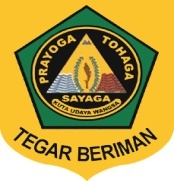  PEMERINTAH KABUPATEN BOGOR KECAMATAN CIOMAS TAHUN 2022KATA  PENGANTAR	Dengan  memanjatkan  puji  dan syukur  kehadirat  Allah  Subhanahu Wata’ala, atas  rahmat  dan  karunia-nya,  kami  telah  dapat  menyusun  Dokumen  Rancangan Rencana  Kerja Kecamatan  Ciomas Tahun Anggaran 2022.	Rencana Kerja   ini  disusun, untuk  memenuhi   kewajiban  dengan  ketentuan  yang  belaku,  sebagai pedoman  Penyusunan Rencana Kerja  Kecamatan  Ciomas dalam pelaksanaan tugas,  fungsi, dan wewenang untuk Tahun  Anggaran  2022.	Disadari, bahwa  dalam  penyusunan Rancangan Awal Rencana Kerja ini   ini  masih  terdapat  kekurangan – kekurangan,  mungkin  dalam  tatacara  penulisan, sistematika, pengindentifikasian, penyajian  data – data, penggunaan  metoda, atau analisis.	Akhirnya, kami  ucapkan terima kasih  kepada semua pihak  yang telah memberi  dukungan  dan  kontribusi,  baik  dalam  pelaksanaan  tugas maupun  dalam  penyusunan  Rancangan Rencana kerja ini   ini. Semoga  Allah Subhanahu Wata’ala  senantiasa  memberikan  petunjuk dan  kekuatan, serta  kemudahan  dalam mencapai  hasil  sebagaimana yang diharapkan pada masa selanjutnya, amin.Ditetapkan di	: CIOMAS		Tanggal		:     Agustus 2021             CAMAT CIOMAS,Drs. CHAIRUKA J. NUGROHO, M.Si								       NIP. 197005151990101001Daftar isiKata Pengantar	iDaftar isi……………………………………………………………………….	 iiBAB I.  PENDAHULUANLatar Belakang…………………………………………………….1Landasan Hukum	24Maksud dan Tujuan.	28Sistematika Penulisan .	29BAB II.  EVALUASI PELAKSANAAN RENCANA KERJA KECAMATAN CIOMAS KABUPATEN BOGOR TAHUN 2019 SAMPAI DENGAN TRIWULAN IVEvaluasi pelaksanaan rencana kerja kecamatan Ciomas tahun 2020	30Pencapaian Kinerja Pelayanan Kecamatan Ciomas	………57Isu – Isu penting penyelenggaraan Tugas dan Fungsi Perangkat Daerah Tahun 2022.	…………………………57BAB III.  TUJUAN DAN SASARAN PERANGKAT DAERAHTelaahan terhadap Kebijakan Nasional.	 59Tujuan dan Sasaran Renja Perangkat Daerah 	……………60Program dan Kegiatan .	……………………………62BAB IV.  RENCANA KERJA DAN PENDANAAN PERANGKAT DAERAHRencana Program dan kegiatan Sesuai dengan Renstra Kecamatan Ciomas Tahun 2018-2023.	 78Rencana Program dan Kegiatan Sesuai dengan Permendagri No. 90 Tahun 2019	……………85BAB V. PENUTUPKesimpulan.	100LAMPIRAN I	KEPUTUSAN CAMAT CIOMAS			NOMOR	: 050/     /VIII/Kpts /2021		TANGGAL	:      Agustus 2021RENCANA KERJA (RENJA) KANTOR KECAMATAN CIOMAS KABUPATEN BOGOR TAHUN 2022BAB IPENDAHULUANLATAR BELAKANGRencana Kerja Kecamatan Ciomas merupakan bentuk implementasi pelaksanaan ketentuan Peraturan Menteri Dalam Negeri Nomor 86 Tahun 2017 tentang Tata Cara Perencanaan Pengendalian dan Evaluasi Pembangunan Daerah. Tata Cara Evaluasi Rancangan Peraturan Daerah Tentang Rencana Pembangunan Jangka Panjang Daerah, Rencana Pembangunan Jangka Menengah Daerah, dan Rencana Kerja Pemerintah Daerah. sekaligus mempedomani RKPD Kabupaten Bogor tahun 2020 yang diatur berdasarkan Peraturan Bupati Nomor 62 Tahun 2018 tentang Rencana Kerja Pemerintah Daerah.Renja Perangkat Daerah Tahun 2022 memiliki kekhususan tersendiri jika dibandingkan dengan Renja tahun-tahun sebelumnya. Hal ini  disebabkan oleh adanya pemberlakukan Peraturan Menteri Dalam Negeri Nomor 90 Tahun 2019 tentang Klasifikasi, Kodifikasi, dan Nomenklatur Perencanaan Pembangunan dan Keuangan Daerah memberikan warna baru dalam penyusunan Rencana Kerja (Renja) Kecamatan Ciomas tahun 2022 yang ditandai dengan adanya perubahan revolusioner pada program dan kegiatan yang diampu, serta adanya penambahan sub-sub kegiatan yang mengiringi kegiatan. Hal ini berkonsekuensi dilakukannya pemetaan yang menyinergikan seluruh program sebelumnya yang telah ditetapkan dalam Rencana Pembangunan Jangka Menengah Daerah (RPJMD) maupun Rencana Strategis (Renstra) Kecamatan Ciomas dengan program yang telah ditentukan secara seragam oleh pemerintah untuk seluruh kabupaten/kota se- Indonesia, mulai tahun 2022.Dengan demikian, sejak berlakunya Peraturan Menteri Dalam Negeri Nomor 90 Tahun 2019 tersebut, Renja Kecamatan Ciomas Tahun 2022 merupakan dokumen perencanaan Kecamatan Ciomas untuk periode tahun 2022 yang memuat program, kegiatan, sub kegiatan, indikator kinerja, lokasi, target capaian kinerja dan pendanaan, sesuai dengan tugas dan fungsi Kecamatan Ciomas sebagai penjabaran dari urusan Kewilayahan yang telah ditetapkan. Renja ini disusun dengan tetap mempedomani Renstra Kecamatan Ciomas Tahun 2018-2023 dan Rencana Kerja Pemerintah Daerah (RKPD) Kabupaten Bogor Tahun 2022.Selanjutnya, Rencana Kerja Kecamatan Ciomas tahun 2022 dijadikan pedoman dalam penyusunan Rencana Kerja dan Anggaran (RKA) yang tidak terpisahkan dalam penyusunan Rencana Anggaran Pendapatan dan Belanja Daerah (RAPBD) Kabupaten Bogor Tahun Anggaran 2022.Memasuki tahun ketiga perencanaan pembangunan jangka menengah Kabupaten Bogor periode tahun 2018-2023, perencanaan tahun 2022 di lingkup PD memegang peranan yang cukup penting, terutama dalam rangka mewujudkan Visi Pemerintah Kabupaten Bogor Tahun 2018-2023 adalah “Terwujudnya Kabupaten Bogor Termaju, Nyaman dan Berkeadaban”. Oleh karena itu, Rencana Kerja Kecamatan Ciomas berkualitas dan mendukung pencapaian target indikator kinerja kunci lingkup bidang urusan perencanaan pembangunan dan statistik yang telah ditetapkan dalam Rencana Strategis Badan Perencanaan Pembangunan Daerah tahun 2018-2023. Rencana Pembangunan Jangka Menengah Daerah, dan Rencana Kerja Pemerintah Daerah, Renja Perangkat Daerah, adalah meliputi:Persiapan penyusunan;Penyusunan rancangan awal;Penyusunan rancangan;Pelaksanaan forum Perangkat Daerah/lintas Perangkat Daerah;Perumusan rancangan akhir; danPenetapan.Dalam pelaksanaan tahapan penyusunan Renja Perangkat Daerah dilaksanakan dalam beberapa tahapan yaitu:Tahap I mengakomodir yang telah direncanakan dalam Renstra untuk tahun 2022 (Rancangan Awal Renja).Pemeringkatan Prioritas Kegiatan dan Sub Kegiatan yang akan dilaksanakan tahun 2022 berdasarkan Rancangan Awal Renja dengan hasil usulan musrenbang RKPD di kecamatan dalam Forum Perangkat Daerah (Rancangan Renja).Pemeringkatan Prioritas Kegiatan dan Sub Kegiatan Berdasarkan Hasil Musrenbang RKPD di Kabupaten Dengan Hasil Forum Perangkat Daerah (Rancangan Akhir Renja)Memedomani Final RKPD (Final Renja)Adapun dalam penyusunan Rencana Kerja Kecamatan Ciomas Tahun 2022, memperhatikan keterkaitan antara 2 Pedoman Penyusunan, yaitu:Prioritas Pembangunan Daerah Tahun 2022Dalam penyusunan RKPD Kecamatan Ciomas Tahun 2022 menggunakan 2 versi keterkaitan yaitu Program dan Kegiatan yang sesuai dengan Renstra Kecamatan Ciomas Tahun 2018 – 2023 dan Hasil Pemetaan PMDN No.90 Tahun 2019 sebagaimana tertera pada tabel berikut :Pencapaian Target Sasaran Daerah (IKU) untuk tahun 2022Pada Tahun Anggaran 2022, Kecamatan Ciomas Melaksanakan 6 Program dan 40 Kegiatan sesuai yang tercantum dalam Renstra Kecamatan Ciomas Tahun 2018 – 2023 yaitu :Program Fasilitasi Tugas Umum Pemerintahan, dengan jumlah 1 Kegiatan;Program Peningkatan Kinerja Kecamatan, dengan jumlah 5 Kegiatan;Program Peningkatan Kinerja Kelurahan, dengan jumlah 1 KegiatanProgram Fasilitasi  Kegiatan Perangkat Daerah, dengan jumlah 5 Kegiatan;Program Pembangunan Sarana Prasarana dan Pemberdayaan Masyarakat Kelurahan Kelurahan Ciomas Kecamatan Ciomas dengan jumlah 2 KegiatanProgram Pelayanan Administrasi Umum, Kepegawaian, Keuangan, perencanaan dan pelaporan Perangkat Daerah, dengan jumlah  26 Kegiatan.Adapun Program dan Kegiatan Kecamatan Ciomas Pada Tahun Anggaran 2022 yang mengacu pada pemetaan Peraturan Menteri Dalam Negeri No. 90 Tahun 2019 adalah sebagai berikut:Program Penyelenggaraan Pemerintahan Dan Pelayanan Publik, dengan jumlah 3 Kegiatan 6 Sub Kegiatan;Program Pemberdayaan Masyarakat Desa Dan Kelurahan, dengan 4 Kegiatan 8 Sub Kegiatan;Program Koordinasi Ketentraman Dan Ketertiban Umum, dengan 2 Kegiatan 3 Sub Kegiatan;Program Penyelenggaraan Urusan Pemerintahan Umum, dengan 1 Kegiatan 6 Sub Kegiatan;Program Pembinaan Dan Pengawasan Pemerintahan Desa, dengan 1 Kegiatan 10 Sub Kegiatan;Program Penunjang Urusan Pemerintahan Daerah, dengan 8 Kegiatan 28 Sub Kegiatan.Adapun keterkaitan antara Renja Kecamatan Ciomas tahun 2022 dengan Prioritas Pembangunan Nasional berdasarkan hasil pemetaan Peraturan Menteri Dalam Negeri No. 90 Tahun 2019 tertera pada table berikut :Adapun keterkaitan antara Renja Kecamatan Ciomas tahun 2022 dengan Prioritas Pembangunan Jawa Barat berdasarkan hasil pemetaan Peraturan Menteri Dalam Negeri No. 90 Tahun 2019 tertera pada table berikut :Terjadinya kejadian luar biasa wabah pandemi COVID-19 yang telah ditetapkan sebagai bencana Nasional. Sejak ditetapkannya sebagai pandemi, pertambahan kasus positif di Indonesia maupun Jawa Barat menunjukkan perkembangan meningkat, dengan terjadinya peningkatan jumlah kasus positif dan persebaran semakin meluas di Kabupaten Bogor. Hal ini memberikan dampak yang sangat besar terhadap berbagai sektor termasuk dalam pelaksanaan dan penganggaran pembangunan daerah Tahun 2020-2021. Kebijakan refocusing dan realokasi anggaran di Tahun 2020-2021 untuk penanganan kesehatan, penanganan dampak ekonomi, dan penyediaan jaring pengaman sosial (social safety net). sangat berpengaruh terhadap target capaian kinerja pemerintah daerah. Telah dilakukan beberapa kali pergerseran anggaran untuk memenuhi kebutuhan penanganan COVID-19.Memperhatikan perkembangan kondisi akibat pandemi COVID-19 yang berdampak buruk terhadap aspek kesehatan, sosial, ekonomi dan telah merambat ke aspek kehidupan lainnya, maka perlu dilakukan penyesuaian target indikator kinerja makro, tujuan dan sasaran (IKU), serta indikator IKK tingkat dampak (impact) dan tingkat hasil (outcome). Selain itu, perlu ditetapkan/diambil juga kebijakan-kebijakan pembangunan jangka menengah terkait penanganan pandemi COVID-19 dan upaya untuk pemulihannya, sebagai kelanjutan dari upaya yang telah dilakukan sejak triwulan pertama Tahun 2020 ini.LANDASAN HUKUMDasar hukum penyusunan Rancangan Rencana Kerja Perangkat Daerah adalah :Undang-Undang Nomor 25 Tahun 2004 tentang Sistem Perencanaan Pembangunan Nasional (Lembaran Negara Republik Indonesia Tahun 2004 Nomor 104, Tambahan Lembaran Negara Republik Indonesia Nomor 4421);PP No.12 Tahun 2019 Tentang Pengelolaan Keuangan Daerah.Peraturan Pemerintah No.17 tahun 2018 tentang Kecamatan;Peraturan Menteri Dalam Negeri Nomor 86 Tahun 2017 tentang Tata Cara Perencanaan, Pengendalian dan Evaluasi Pembangunan Daerah, Tata Cara Evaluasi Rancangan Peraturan Daerah Tentang Rencana Pembangunan Jangka Panjang Daerah dan Rencana Pembangunan Jangka Menengah Daerah, Serta Tata Cara Perubahan Rencana Pembangunan Jangka Panjang Daerah, Rencana Pembangunan Jangka Menengah Daerah, dan Rencana Kerja Pemerintah Daerah.Peraturan Menteri Dalam Negeri Nomor 70 Tahun 2019 Tentang Sistem Informasi Pemerintah Daerah.Peraturan Menteri Dalam Negeri Nomor 90 Tahun 2019 Tentang Klasifikasi, Kodefikasi dan Nomenklatur Perencanaan Pembangunan dan Daerah.Peraturan Bupati Bogor Nomor 50 Tahun 2020 tentang Rencana Kerja Pemerintah Daerah Kabupaten Bogor Tahun 2021.Undang-Undang Nomor 14 Tahun 1950 tentang Pembentukan Daerah-Daerah Kabupaten Dalam Lingkungan Propinsi Djawa Barat (Berita Negara Republik Indonesia Tahun 1950 Nomor 8), sebagaimana telah diubah Dengan Undang-Undang Nomor 4 Tahun 1968 tentang Pembentukan Kabupaten Purwakarta dan Kabupaten Subang Dengan Mengubah Undang-Undang Nomor 14 Tahun 1950 tentang Pembentukan Daerah-Daerah Kabupaten Dalam Lingkungan Propinsi Djawa Barat (Lembaran Negara Republik Indonesia Tahun 1968 Nomor 31, Tambahan Lembaran Negara Republik Indonesia Nomor 2851);Undang-Undang Nomor 28 Tahun 1999 tentang penyelenggaraan Negara yang bersih dan Bebas dari Korupsi, Kolusi dan Nepotisme (Lembaran Negara Republik Indonesia Tahun 1999 Nomor 75, Tambahan Lembaran Negara Republik Indonesia Nomor 3851);Undang-Undang Nomor 17 Tahun 2003 tentang Keuangan Negara (Lembaran Negara Republik Indonesia Tahun 2003 Nomor 47, Tambahan Lembaran Negara Republik Indonesia Nomor 4286);Undang-Undang Nomor 1 Tahun 2004 Perbendaharaan Negara (Lembaran Negara Republik Indonesia Tahun 2004 Nomor 5, Tambahan Lembaran Negara Republik Indonesia Nomor 4355);Undang-Undang Nomor 17 Tahun 2007 tentang Rencana Pembangunan Jangka Panjang Nasional Tahun 2005-2025 (Lembaran Negara Republik Indonesia Tahun 2007 Nomor 33, Tambahan Lembaran Negara Republik Indonesia Nomor 4700); Undang-Undang Nomor 26 Tahun 2007 tentang Penataan Ruang (Lembaran Negara Republik Indonesia Tahun 2007 Nomor 68, Tambahan Lembaran Negara Republik Indonesia Nomor 4725);Undang-Undang Nomor 23 Tahun 2014 tentang Pemerintahan Daerah (Lembaran Negara Republik Indonesia Tahun 2014 Nomor 224, Tambahan Lembaran Negara Republik Indonesia Nomor 5587), sebagaimana telah beberapa kali diubah,  terakhir dengan Undang-Undang Nomor 9 Tahun 2015 tentang Perubahan Kedua Atas Undang-Undang Nomor 23 Tahun 2014 tentang Pemerintahan Daerah (Lembaran Negara Republik Indonesia Tahun 2015 Nomor 58, Tambahan Lembaran Negara Republik Indonesia Nomor 5679);Undang-Undang Nomor 30 Tahun 2014 tentang Administrasi Pemerintah (Lembaran Negara Republik Indonesia Tahun 2014 Nomor 292, Tambahan Lembaran Negara Republik Indonesia Nomor 5610);Peraturan Pemerintah No 58 Tahun 2005 tentang Pengelolaan Keuangan Daerah (Lembaran Negara Republik Indonesia Tahun 2015 Nomor 140, Tambahan Lembaran Negara Republik Indonesia Nomor 4578);Peraturan Pemerintah No 39 Tahun 2006 tentang Tata Cara Pengendalian dan Evaluasi Pelaksanaan Rencana Pembangunan (Lembaran Negara Republik Indonesia Tahun 2006 Nomor 96, Tambahan Lembaran Negara Republik Indonesia Nomor 4463);Peraturan Pemerintah No 40 Tahun 2006 tentang Tata Cara Penyusunan Rencana Pembangunan Nasional (Lembaran Negara Republik Indonesia Tahun 2006 Nomor 97, Tambahan Lembaran Negara Republik Indonesia Nomor 4464);Peraturan Pemerintah No 6 Tahun 2008 tentang Pedoman Evaluasi Penyelenggaraan Pemerintah Daerah (Lembaran Negara Republik Indonesia Tahun 2008 Nomor 19, Tambahan Lembaran Negara Republik Indonesia Nomor 4815);Undang-Undang Nomor 32 Tahun 2009 tentang Perlindungan dan Pengelolaan Lingkungan Hidup (Lembaran Negara Republik Indonesia Tahun 2009 Nomor 140);Peraturan Pemerintah Nomor 26 Tahun 2008 tentang Rencana Tata Ruang Wilayah Nasional (Lembaran Negara Republik Indonesia Tahun 2008 Nomor 48, Tambahan Lembaran Negara Republik Indonesia Nomor 4833);Peraturan Pemerintah Nomor 18 Tahun 2016 tentang Perangkat Daerah (Lembaran Negara Republik Indonesia Tahun 2016 Nomor 114, Tambahan Lembaran Negara Republik Indonesia Nomor 5887);Peraturan Pemerintah Republik Indonesia Nomor 45 Tahun 2017 tentang Partisipasi Masyarakat dalam Penyelenggaraan Pemerintahan Daerah (Lembaran Negara Republik Indonesia Tahun 2017 Nomor 225, Tambahan Lembaran Negara Republik Indonesia Nomor 6133);Peraturan Presiden Nomor 54 Tahun 2008 tentang Penataan Ruang Kawasan Jakarta, Bogor, Depok, Tanggerang, Bekasi, Puncak dan Cianjur;Peraturan Menteri Dalam Negeri Nomor 98 Tahun 2018 tentang Sistem Informasi Pembangunan Daerah (Berita Negara Republik Indonesia Tahun 2018 Nomor 115);Peraturan Daerah Kabupaten Bogor Nomor 27 Tahun 2008 tentang Rencana Pembangunan Jangka Panjang Daerah Kabupaten Bogor Tahun 2005-2025 (Lembaran Daerah Kabupaten Bogor Tahun 2008 Nomor 27);Peraturan Daerah Kabupaten Bogor Nomor 21 Tahun 2011 tentang Pembentukan. Organisasi dan Tata Kerja Inspektorat dan Kantor Kesatuan Bangsa dan Politik (Lembaran Daerah Kabupaten Bogor Tahun 2011 Nomor 21);Peraturan Daerah Kabupaten Bogor Nomor 8 Tahun 2009 tentang Pokok-pokok Pengelolaan Keuangan Daerah (Lembaran Daerah Kabupaten Bogor Tahun 2008 Nomor 8, Tambahan Lembaran Daerah Kabupaten Bogor Nomor 37);Peraturan Daerah Kabupaten Bogor Nomor 2 Tahun 2010 tentang Pembentukan Badan Penanggulangan Bencana Daerah (Lembaran Daerah Kabupaten Bogor Tahun 2010 Nomor 2) sebagaimana telah diubah dengan Peraturan daerah Kabupaten Bogor Nomor 2 Tahun 2015 tentang perubahan atas Peraturan daerah Kabupaten Bogor Nomor 2 Tahun 2010 tentang Pembentukan Badan Penanggulangan Bencana Daerah (Lembaran Daerah Kabupaten Bogor Tahun 2015 Nomor 2);Peraturan Daerah Kabupaten Bogor Nomor 12 Tahun 2016 tentang Pembentukan Susunan dan Perangkat Daerah (Lembaran Daerah Kabupaten Bogor Tahun 2016 Nomor 12, Tambahan Lembaran Daerah Kabupaten Bogor Nomor 96);Peraturan Pemerintah Nomor 2 Tahun 2018 tentang Standar Pelayanan Minimal (Lembaran Negara Republik Indonesia Tahun 2018 Nomor 2);Peraturan Presiden Nomor 2 Tahun 2015 tentang Rencana Pembangunan Jangka Menengah Nasional Tahun 2015-2019;Peraturan Presiden Nomor 59 Tahun 2017 tentang Pelaksanaan Pencapaian Tujuan Pembangunan Berkelanjutan;Peraturan Bupati Bogor Nomor 98 Tahun 2020 tentang Perubahan atas Peraturan Bupati Nomor 72 Tahun 2016 Tentang Kedudukan, Susunan Organisasi, Tugas dan Fungsi Serta Tata Kerja Kecamatan.MAKSUD DAN TUJUANMaksud disusunnya Rencana Kerja Kecamatan Ciomas tahun 2022 adalah sebagai pedoman dalam penyusunan Rencana Kegiatan dan Anggaran dalam Rangka penyusunan bahan RAPBD tahun 2022.Tujuan Disusunnya Rencana Kerja Kecamatan Ciomas adalah:Menjadi panduan bagi perangkat daerah dalam mencapai target kinerja perangkat daerah yang mendukung pencapaian target kinerja daerah tahun 2022.Memberikan informasi publik terkait rencana program, kegiatan dan sub kegiatan yang akan dilaksanakan oleh perangkat daerah pada tahun 2022.SISTEMATIKA PENULISANPenyusunan Renja Kecamatan Ciomas dilakukan oleh Tim Penyusun Renja Kecamatan Ciomas. Dalam proses penyusunan Renja tahun 2022 sesuai Sistematika penyusunan menurut Permendagri Nomor 86 Tahun 2017 tentang Tentang Tata Cara Perencanaan, Pengendalian dan Evaluasi Pembangunan Daerah, Tata Cara Evaluasi Rancangan Perda Tentang Rencana Pembangunan Jangka Panjang Daerah dan Rencana Pembangunan Jangka Menengah Daerah, Serta Tata Cara Perubahan Rencana Pembangunan Jangka Panjang Daerah, Rencana Pembangunan Jangka Menengah Daerah, dan Rencana Kerja Pemerintah Daerah. Sistematika penulisan Rancangan Renja Kecamatan Ciomas tahun 2022 yang mengacu kepada PMDN 86 Tahun 2017BAB IIHASIL EVALUASI RENCANA KERJA KECAMATAN CIOMAS TAHUN 20202.1. 	EVALUASI PELAKSANAAN RENJA KECAMATAN CIOMAS  TAHUN 2020 DAN CAPAIAN RENSTRA PERANGKAT DAERAH		Pada Tahun Anggaran 2020,  Kecamatan Ciomas memberikan kontribusi terhadap pencapaian kebijakan prioritas pembangunan daerah yang ke  3 (tiga), yaitu Meningkatkan Pelayanan Publik dan Penataan Administrasi dengan dengan Fokus Pembangunan yaitu, Peningkatan peran penyelenggaraan kewilayahan dan Peningkatan kinerja manajemen dan tertib administrasi perangkat daerah.Kontribusi pencapaian kebijakan tersebut ditandai dengan capaian rata-rata Indikator Kinerja Utama (IKU) Sebesar 100% dengan predikat kinerja Sangat Tinggi. Berdasarkan hasil evaluasi pelaksanaan Renja Kecamatan Ciomas Tahun 2020 sampai dengan triwulan IV yang mengacu pada Laporan Evaluasi Kinerja Ciomas Tahun 2020, Realisasi Capaian Renja dan Tingkat Capaian Renstra Kecamatan Ciomas sampai dengan tahun 2020 adalah sebagai berikut :Program Fasilitasi Tugas Umum Pemerintahan, terdiri dari 1 kegiatan dengan perincian sebagai berikut:Penyelenggaraan Forum Koordinasi Pimpinan Daerah di Tingkat Kecamatan, dengan output dari rencana jumlah 12 Bulan, tercapai 100%;Program Peningkatan Kinerja Kecamatan, terdiri dari 5 kegiatan dengan perincian sebagai berikut :Penyelenggaraan Pemerintahan Kecamatan, dengan output dari rencana jumlah 7 Kegiatan, 100%;Penyelenggaraan Pemberdayaan dan Kesejahteraan Masyarakat Kecamatan, dengan output dari rencana jumlah 10 Kegiatan tercapai 6 atau 60% dan 10 dokumen, tercapai 100%;Penyelenggaraan Ketentraman dan Ketertiban Kecamatan, dengan output dari rencana jumlah 7 dokumen, tercapai 7 dokumen atau 100%;Koordinasi Perekonomian dan Pembangunan Kecamatan, dengan output dari rencana 10 Kegiatan dan 10 Dokumen, tercapai 6 atau 60%;Penyelenggaraan Pelayanan Kecamatan, dengan output dari rencana jumlah 1 Kegiatan tercapai 100%, dan 12 Dokumen tercapai 9 Dokumen atau 75%Program Peningkatan Kinerja Kelurahan, terdiri dari 1 kegiatan dengan perincian sebagai berikut :Penyelenggaraan Pemerintahan Kelurahan Ciomas Kecamatan Ciomas , dengan output dari rencana jumlah 9 Kegiatan, tercapai 7 Kegiatan atau 78%;Program Fasilitasi Kegiatan Perangkat Daerah, terdiri dari 5 kegiatan dengan perincian sebagai berikut :Fasilitasi Perangkat Daerah Bidang Pemerintahan, dengan output dari rencana 6 Kegiatan, tercapai 100%;Fasilitasi Perangkat Daerah Bidang Pemberdayaan dan Kesejahteraan Masyarakat, dengan output dari rencana jumlah 3 Kegiatan, tercapai 100%;Fasilitasi Perangkat Daerah Bidang Ketentraman dan Ketertiban, dengan output dari rencana jumlah 1 Kegiatan tercapai 100%;Fasilitasi Perangkat Daerah Bidang Perekonomian dan Pembangunan, dengan output dari rencana jumlah 3 Kegiatan tercapai 100%;Fasilitasi Perangkat Daerah Bidang Pelayanan, dengan output dari rencana jumlah 1 Kegiatan tercapai 100%Program Pembangunan Sarana Prasarana dan Pemberdayaan Masyarakat Kelurahan Kelurahan Ciomas, terdiri dari 3 kegiatan dengan perincian sebagai berikut :Pembangunan Sarana dan prasarana Lokal Kelurahan Ciomas Kecamatan Ciomas, dengan output dari rencana jumlah 28 Kegiatan, tercapai 100%;Pemberdayaan Masyarakat Kelurahan Ciomas Kecamatan Ciomas, dengan output dari rencana jumlah 8 Kali, tercapai 100,%;Pemberdayaan Masyarakat Kelurahan Ciomas Kecamatan Ciomas (DAU) tercapai 99,36%.Program Pelayanan Administrasi Umum, Kepegawaian, Keuangan, Perencanaan dan Pelaporan Perangkat Daerah terdiri dari 13 kegiatan dengan perincian sebagai berikut :Penyediaan Jasa Komunikasi, Sumber Daya Air dan Listrik, dengan output jumlah 4 Jenis , tercapai 100%;Penyediaan Bahan Logistik Kantor, dengan output 1 Jenis tercapai 100%;Penyediaan Makanan dan Minuman dengan output dari 300 Box ,  tercapai 100%;Pengelolaan Aset Perangkat Daerah,  dengan output dari rencana jumlah 2 Dokumen, tercapai 100%;Pengelolaan Dokumentasi dan Arsip Perangkat Daerah dengan output dari rencana jumlah 1 Arsip, tercapai 100%;Pengelolaan Keamanan Kantor, dengan output dari rencana jumlah 3 orang, tercapai 100%;Pengelolaan Kebersihan Kantor, dengan output dari rencana jumlah 3 Orang, tercapai 100%;Pengelolaan Legalitas Kendaraan Dinas/Operasional/Jabatan, dengan output dari rencana jumlah 12 Unit, terealisasi 100%;Pengadaan Peralatan Gedung Kantor, dengan output dari rencana jumlah 2 Jenis, tercapai 100%;Pengadaan Perlengkapan Gedung Kantor, dengan output dari rencana jumlah 12 Jenis, tidak tercapai karena adanya Refocusing Anggaran;Pengadaan Peralatan Kantor, dengan output dari rencana jumlah 12 Jenis tercapai 100%;Pengadaan Perlengkapan Kantor, dengan output dari rencana jumlah 1 Tahun, tercapai 100%;Pengadaan Instalasi Jaringan Listrik, Air dan Telekomunikasi, dengan output dari rencana jumlah 9 jenis, tercapai 100%;Pemeliharaan Rutin/Berkala Rumah Dinas, dengan output dari rencana jumlah 1 Rumah Dinas, tercapai 100%;Pemeliharaan Rutin/Berkala Gedung Utama Kantor, dengan output dari rencana jumlah 1 Gedung, tercapai 100%;Pemeliharaan Rutin/berkala Kendaraan Dinas/Operasional/Jabatan, dengan output dari rencana jumlah 11 unit, tercapai 9 unit atau 82%;Pemeliharaan Rutin/Berkala Peralatan Gedung Kantor, dengan output dari rencana jumlah 10 unit, tercapai 5 unit atau 50%.Pemeliharaan Rutin/Berkala Instalasi Jaringan Listrik, Komputer dan Komunikasi, dengan output dari rencana jumlah 2 jaringan, tercapai 100%;Rapat-rapat Koordinasi dan Konsultasi Ke Dalam dan Luar Daerah, dengan output dari rencana jumlah 12 bulan tercapai 100%;Pengelolaan Administrasi Kepegawaian, dengan output dari rencana jumlah 12 dokumen tercapai 100%;Penyusunan Pelaporan Keuangan, dengan output dari rencana jumlah 3 dokumen, tidak tercapai karena adanya refocusing anggaran;Penatausahaan Keuangan Perangkat Daerah, dengan output dari rencana jumlah 12 bulan, tercapai 100%;Penyusunan Laporan Capaian Kinerja dan Ikhtisar Realisasi Kinerja Perangkat Daerah, dengan output dari rencana jumlah 3 dokumen, tercapai 2 dokumen atau 67%;Penyusunan Perencanaan Anggaran, dengan output dari rencana jumlah 4 jenis, tercapai 100%;Penyusunan Perencanaan Perangkat Daerah, dengan output dari rencana jumlah 3 dokumen, tercapai 1 33%;Publikasi Kinerja Perangkat Daerah, dengan output dari rencana jumlah 5 Media, tercapai 100%.PENCAPAIAN KINERJA PELAYANAN KECAMATAN CIOMASAnalisis Kinerja Pelayanan Kecamatan Ciomas didasarkan pada kajian capaian kinerja pelayanan sesuai indikator kinerja yang telah ditetapkan dalam Rencana Strategis, disajikan pada tabel, sebagai berikut:ISU - ISU PENTING PENYELENGGARAAN TUGAS DAN FUNGSI KECAMATAN CIOMASPerumusan isu-isi strategis didasarkan analisis lingkungan serta faktor internal Perangkat Daerah dan Faktor eksternal Perangkat yaitu kekuatan dan kelemahan serta peluang dan hambatan, pada Kecamatan Ciomas Kabupaten Bogor dalam melaksanakan tugas pokok dan fungsi, maka isu-isu strategis yang menjadi acuan atau dasar dalam menentukan program dan kegiatan yang di prioritaskan tahun 2022 adalah sebagai berikut:FAKTOR INTERNALKEKUATAN : Perencanaan yang baik yaitu merumuskan program dan kegiatan penyelenggaraan pemerintahan sesuai dengan tuntutan kebutuhan yang berorientasi kepada pemanfaatan potensi sumber daya.KELEMAHAN : Masih kurangnya SDM Kecamatan yang memadai;FAKTOR EKSTERNALPELUANGAdanya Kemudahan  koordinasi dengan dinas terkait.Adanya koordinator pada Dinas terkait yang dikhususkan untuk kecamatan berkoordinasi dengan mudah;Adanya kemudahan dalam rencana usulan program/kegiatan.Adanya Bimtek yang dilaksanakan dengan dinas terkait untuk kecamatan.HAMBATANa). Masih kurang nya waktu pengerjaan pembuatan penyusunan tugas yang terbilang singkat sehingga tidak optimal.BAB IIITUJUAN DAN SASARAN KECAMATAN CIOMASTELAAHAN TERHADAP KEBIJAKAN NASIONALTelaahan terhadap kebijakan nasional dan provinsi merupakan penelaahan yang menyangkut arah kebijakan dan prioritas pembangunan nasional yang terkait dengan tugas pokok dan fungsi PD, dalam hal ini Kecamatan Ciomas dalam tugas pokok dan fungsi yang didanai oleh APBD adalah sebatas pada pembinaan, monitoring dan evaluasi terhadap seluruh kegiatan yang dilaksanakan oleh SKPD, sehingga secara tidak langsung Kecamatan Ciomas mendukung seluruh arah kebijakan dan prioritas pembangunan nasional dan provinsi.Kebijakan Nasional sebagaimana tertuang dalam rancangan Rencana Kerja Pemerintah (RKP) Tahun 2022 , adalah sebagai berikut :TEMA PEMBANGUNAN NASIONAL :Mempercepat Pemulihan Ekonomi dan Reformasi Sosial dengan arah pembangunan/memfokuskan pada : Pemulihan Industri, Pariwisata dan Investasi;Reformasi Sistem Kesehatan Nasional; Reformasi Sistem Perlindungan Sosial;Reformasi Sistem Ketahanan Bencana.KABUPATEN BOGOR : Membangun Masa Depan Kabupaten Bogor dengan Pancakarsa Dalam Rangka Reformasi Sosial dan Pemulihan Ekonomi Daerah dengan arah pembangunan/fokus kepada :Penguatan ekonomi masyarakat berbasis UMKM, pariwisata, dan produksi pertanian;Peningkatan sistem kesehatan daerah;Penguatan pelayanan sosial berbasis pemberdayaan masyarakat dan desa;Peningkatan ketahanan bencana dan ketahanan pangan.TUJUAN DAN SASARAN RENJA PERANGKAT DAERAH  Tujuan yaitu sesuatu yang akan dicapai atau dihasilkan oleh lembaga dalam jangka waktu tahunan, semesteran, triwulanan atau bulanan. Sasaran menggambarkan hal yang ingin dicapai melalui tindakan-tindakan yang akan dilakukan  untuk mencapai tujuan. Sasaran memberikan fokus pada penyusunan kegiatan sehingga bersifat spesifik, terinci, dapat dicapai, dan diupayakan dalam bentuk kuantitatif sehingga dapat diukur. Sasaran-sasaran Kecamatan Ciomas Kabupaten Bogor adalah sesuatu dasar di dalam penilaian dan pemantauan kinerja sehingga merupakan alat pemicu bagi organisasi akan sesuatu yang harus dicapai, dan untuk itulah Kecamatan Ciomas Kabupaten Bogor telah merumuskan Tujuan dan Sasarannya yang mengacu pada Visi Misi Kabupaten Bogor yaitu sebagai berikut:VISI Kabubpaten Bogor adalah TERWUJUDNYA KABUPATEN BOGOR TERMAJU, NYAMAN DAN BERKEADABAN.MISI Kabupaten Bogor adalah MEWUJUDKAN TATA KELOLA PEMERINTAHAN DAERAH YANG BAIK.TUJUAN Kabupaten Bogor adalah Terwujudnya Penyelenggaraan Pemerintahan Berkualitas.SASARAN Kabupaten Bogor adalah TATA KELOLA PEMERINTAHAN YANG BAIK, BERSIH, EFEKTIF, DAN TERERCAYA.Tujuan Dan Sasaran Kecamatan Ciomas adalah sebagai berikut :TujuanTujuan Renstra Perangkat Daerah Kecamatan Ciomas merupakan turunan dari sasaran RPJMD. Tujuan Renstra Kecamatan Ciomas, adalah:Meningkatnya Kinerja Kecamatan Yang Transparan, Akuntabel dan Efesien Sedangkan Indikator tujuan renstra perangkat daerah Kecamatan Ciomas adalah :Indeks Kepuasan Masyarakat (IKM)Dengan rumus :Indeks Kepuasan Masyarakat di wilayah Kecamatan (Poin)Data dari kuesioner kepuasan masyarakat (Kuesioner dari bagian organisasi SETDA Kabupaten Bogor) sebagai data sekunder perhitungan.Sasaran Sasaran adalah hasil yang diharapkan dari tujuan, adapun sasaran Renstra Perangkat Daerah Kecamatan Ciomas dan indicator sasarannya adalah:.Meningkatnya Kualitas Pelayanan Administrasi Kecamatan;Indikator sasaran :Persentase Kepuasan Masyarakat KecamatanDengan rumus :(Jumlah kepuasan masyarakat terhadap pelayanan kecamatan/jumlah masyarakat yang mendapatkan pelayanan Kecamatan) X 100%Meningkatnya Pembinaan Kecamatan.Indikator sasaran :Tingkat Pelaksanaan Terhadap Perencanaan Desa/Kelurahan.Dengan rumus :(Jumlah realisasi kegiatan yang selesai telah ditetapkan dalam  APBDes /Jumlah rencana  kegiatan dalam APBDes (Jumlah  Rencana kegiatan dalam dokumen Laporan Penyelenggaraan Pemerintahan Desa (LPPD)) X 100%;Tingkat Pelaporan yang Tepat Waktu, Anggaran dan tepat sasaran.Dengan rumus :Laporan Evaluasi KelurahanHasil isian kuesioner dari bagian organisasi SETDA Kabupaten Bogor, Jumlah kepuasan masyarakat, jumlah masyarakat yang mendapat pelayanan, kegiatan yang dilaksanakan oleh desa, total kegiatan yang sesuai dengan APBDES, dan dokumen RKPDES, APBDES, LPPDES, LKPJ, serta IPPD sebagai data sekunder perhitungan.3.3. PROGRAM DAN KEGIATANDalam Rencana Kerja 2022 sesuai Peraturan Menteri dalam Negeri Republik Indonesia Nomor 90 tahun 2019 tentang Klasifikasi, Kodefikasi, dan Nomenklatur Perencanaan Pembangunan dan Keuangan Daerah Kabupaten/Kota, Kecamatan Ciomas akan melaksanakan program sebagai berikut: Program Penunjang Urusan Pemerintah Daerah;Program Penyelenggaran Pemerintahan dan Pelayanan Publik;Program Pemberdayaan Masyarakat Desa dan Kelurahan;Program Koordinasi Ketentraman dan Ketertiban Umum ;Program Penyelenggaraan Urusan Pemerintahan Umum;Program Pembinaan Dan Pengawasan Pemerintahan Desa.Sedangakan Kegiatannya sebanyak 19 dan Sub Kegiatan sebanyak 61 adalah sebagai berikut:BAB IVRENCANA KERJA DAN PENDANAAN PERANGKAT DAERAHRencana Kerja (RENJA) merupakan acuan setiap perangkat daerah (PD) dalam mengoperasionalkan program dan kegiatan sesuai dengan tugas pokok dan fungsinya dalam rangka mencapai visi jangka menengah daerah. Dengan rencana kerja yang terukur dan didukung oleh pendanaan, maka menjadi suatu instrumen dan indikator yang digunakan dalam upaya mewujudkan pembangunan daerah agar lebih terarah.Rencana Program dan Kegiatan Sesuai Dengan Renstra Kecamatan Ciomas Tahun 2018 – 2023 Adapun Rencana Kerja dan Pendanaan, indikator kinerja program (outcomes)/Kegiatan (output) Kecamatan Ciomas Tahun 2022 adalah sebagaimana tercantum pada Tabel 4.1. berikut :BAB VPENUTUPDemikian Rencana Kerja Kecamatan Ciomas Kabupaten Bogor tahun 2022 ini disusun untuk dipedomani oleh seluruh pemangku kepentingan, baik yang terkait dalam proses penyusunan maupun pemanfaatannya.Sebagai tindak lanjut pasca penetapan, dokumen Renja Kecamatan Ciomas tahun 2022 wajib dipedomani dalam penyusunan Rencana Kerja dan Anggaran (RKA) Kecamatan Ciomas yang tidak terpisahkan dalam penyusunan Rencana Anggaran Pendapatan dan Belanja Daerah (RAPBD) Kabupaten Bogor Tahun Anggaran 2022.Ditetapkan di : CIOMAS		Tanggal          :      Agustus 2021     CAMAT CIOMAS,Drs. CHAIRUKA J. NUGROHO, M.Si							       NIP. 197005151990101001PROGRAMKEGIATANSUB KEGIATANANGGARANPENGAMPUPROGRAM PENUNJANG URUSAN PEMERINTAHAN DAERAH7,057,459,000Perencanaan, Penganggaran, dan Evaluasi Kinerja Perangkat Daerah206,000,000Penyusunan Dokumen Perencanaan Perangkat Daerah40,000,000Subbag Program dan KeuanganKoordinasi dan Penyusunan Dokumen RKA-SKPD10,000,000Subbag Program dan KeuanganKoordinasi dan Penyusunan Dokumen Perubahan RKA-SKPD10,000,000Subbag Program dan KeuanganKoordinasi dan Penyusunan DPA-SKPD15,000,000Subbag Program dan KeuanganKoordinasi dan Penyusunan Perubahan DPA-SKPD15,000,000Subbag Program dan KeuanganKoordinasi dan Penyusunan Laporan Capaian Kinerja dan Ikhtisar Realisasi Kinerja SKPD100,000,000Subbag Program dan KeuanganEvaluasi Kinerja Perangkat Daerah 16,000,000Subbag Program dan KeuanganAdministrasi Keuangan Perangkat Daerah5,365,359,000Penyedia Gaji dan Tunjangan ASN5,312,859,000Subbag Program dan KeuanganPelaksanaan Penatausahaan dan Pengujian/Verifikasi Keuangan SKPD30,000,000Subbag Program dan KeuanganKoordinasi dan Pelaksanaan Akuntansi SKPD6,000,000Subbag Program dan KeuanganKoordinasi dan Penyusunan Laporan Keuangan Akhir Tahun SKPD5,000,000Subbag Program dan KeuanganPengelolaan dan Penyiapan Bahan Tanggapan Pemeriksaan5,000,000Subbag Program dan KeuanganKoordinasi dan Penyusunan Laporan Keuangan Bulanan/Triwulanan/Semesteran SKPD5,000,000Subbag Program dan KeuanganPenyusunan Pelaporan dan Analisis Prognosis Realisasi Anggaran1,500,000Subbag Program dan KeuanganAdministrasi Barang Milik Daerah pada Perangkat Daerah13,500,000Penyusunan Perencanaan Kebutuhan Barang Milik Daerah SKPD4,000,000 Rekonsiliasi dan Penyusunan Laporan Barang Milik Daerah pada SKPD5,000,000Subbag Umum dan KepegawaianPenatausahaan Barang Milik Daerah pada SKPD4,500,000Administrasi Kepegawaian Perangkat Daerah253,600,000Peningkatan Sarana dan Prasarana Disiplin Pegawai2,100,000Subbag Umum dan KepegawaianPengadaan Pakaian Dinas Beserta Atribut Kelengkapannya28,500,000Pendataan dan Pengolahan Administrasi Kepegawaian200,000,000Subbag Umum dan KepegawaianKoordinasi dan Pelaksanaan Sistem Informasi Kepegawaian12,000,000Monitoring, Evaluasi, dan Penilaian Kinerja Pegawai11,000,000Administrasi Umum Perangkat Daerah101,500,000Penyediaan Komponen Instalasi Listrik/Penerangan Bangunan Kantor4,500,000Subbag Umum dan KepegawaianPenyediaan Peralatan dan Perlengkapan Kantor  10,000,000Subbag Umum dan KepegawaianPenyediaan Peralatan Rumah Tangga 9.000.000Subbag Umum dan KepegawaianPenatausahaan ArsipDinamis pada SKPD10.000.000Subbag Umum dan KepegawaianPenyediaan Barang Cetakan dan Penggandaan12.000.000Subbag Umum dan KepegawaianFasilitasi Kunjungan Tamu   20.000.000Subbag Umum dan KepegawaianPenyelenggaraan Rapat Koordinasi dan Konsultasi SKPD36.000.000Subbag Umum dan KepegawaianPengadaan Barang Milik Daerah Penunjang Urusan Pemerintah Daerah470,000,000Pengadaan KendaraanDinas Operasional atauLapangan320.000.000Pengadaan mebel 50.000.000Pengadaan Sarana danPrasarana PendukungGedung Kantor atauBangunan Lainnya50.000.000Pengadaan Peralatan dan Mesin Lainnya 50.000.000Subbag Umum dan KepegawaianPenyediaan Jasa Penunjang Urusan Pemerintahan Daerah580,000,000Penyediaan Jasa Surat Menyurat15.000.000Subbag Umum dan KepegawaianPenyediaan Jasa Komunikasi, Sumber Daya Air dan Listrik95.000.000Subbag Umum dan KepegawaianPenyediaan Jasa Pelayanan Umum Kantor470.000.000Subbag Umum dan KepegawaianPemeliharaan Barang Milik Daerah Penunjang Urusan Pemerintahan Daerah  67.500.000Penyediaan Jasa Pemeliharaan, Biaya Pemeliharaan, Pajak, dan Perizinan Kendaraan Dinas Operasional atau Lapangan35.000.000Subbag Umum dan KepegawaianPemeliharaan Peralatan dan Mesin Lainnya   12.500.000Subbag Umum dan KepegawaianPemeliharaan/Rehabilitasi Gedung Kantor dan Bangunan Lainnya20.000.000Subbag Umum dan KepegawaianPROGRAM PENYELENGGARAAN PEMERINTAHAN DAN PELAYANAN PUBLIK294.575.000Koordinasi Penyelenggaraan Kegiatan Pemerintahan di Tingkat Kecamatan125.000.000Koordinasi/Sinergi Perencanaan dan Pelaksanaan Kegiatan Pemerintahan Dengan Perangkat Daerah dan Instansi Vertikal Terkait  100.000.000Kasie PemerintahanPeningkatan Efektifitas Kegiatan Pemerintahan di Tingkat Kecamatan   25.000.000Kasie PemerintahanPenyelenggaraan Urusan Pemerintahan yang tidak Dilaksanakan oleh Unit Kerja Perangkat Daerah yang Ada di Kecamatan140.000.000Fasilitasi Percepatan Pencapaian Standar Pelayanan Minimal di Wilayah Kecamatan   55.000.000Kasie Pendidikan dan KesehatanPeningkatan Efektifitas Pelaksanaan Pelayanan Kepada Masyarakat di Wilayah Kecamatan85.000.000Kasie Pendidikan dan KesehatanKoordinasi Pemeliharaan Prasarana dan Sarana Pelayanan Umum5.000.000Koordinasi/Sinergi denganPerangkat Daerahdan/atau Instansi Vertikalyang terkait dalamPemeliharaan Sarana danPrasarana PelayananUmum5.000.000Pelaksanaan Urusan Pemerintahan yang Dilimpahkan kepada Camat24,575,000Pelaksanaan Urusan Pemerintahan yang terkait dengan Nonperizinan18.575.000Kasie PemerintahanPelaksanaan Urusan Pemerintahan yang terkait dengan Kewenangan Lain yang Dilimpahkan6.000.000Kasie PemerintahanPROGRAM PEMBERDAYAAN MASYARAKAT DESA DAN KELURAHAN351.000.000Koordinasi Kegiatan Pemberdayaan Desa 136.000.000Peningkatan Partisipasi Masyarakat Dalam Forum Musyawarah Perencanaan Pembangunan di Desa8.000.000Kasie Perekonomian dan PembangunanSinkronisasi Program Kerjadan KegiatanPemberdayaan Masyarakatyang dilakukan olehPemerintah dan Swasta diWilayah Kerja Kecamatan8.000.000Peningkatan Efektifitas Kegiatan Pemberdayaan Masyarakat di Wilayah Kecamatan120.000.000Kasie Pemberdayaan MasyarakatPemberdayaan Lembaga Kemasyarakatan Tingkat Kecamatan15.000.000Fasilitasi Pengembangan Usaha Ekonomi Masyarakat7.500.000Kasie Perekonomian dan PembangunanFasilitasi PengembanganUsaha EkonomiMasyarakat7.500.000Koordinasi dan Sinkronisasi Pemberlakuan Pembatasan Kegiatan Masyarakat (PPKM)200.000.000Penanganan Covid-19 di Tingkat Desa dan Kelurahan 200.000.000Kasie Ketentraman dan Ketertiban UmumPROGRAM KOORDINASI KETENTRAMAN DAN KETERTIBAN UMUM270.000.000Koordinasi Upaya Penyelenggaraan Ketenteraman dan Ketertiban Umum180.000.000Sinergitas dengan Kepolisian Negara Republik Indonesia, Tentara Nasional Indonesia dan instansi vertikal di wilayah kecamatan150.000.000Kasie Ketentraman dan Ketertiban UmumHarmonisasi Hubungan Dengan Tokoh Agama dan Tokoh Masyarakat30.000.000Kasie Ketentraman dan Ketertiban UmumKoordinasi Penerapan dan Penegakan Perda dan Perkada90.000.000Koordinasi/Sinergi Dengan Perangkat Daerah yang Tugas dan Fungsinya di Bidang Penegakan Peraturan Perundang-Undangan dan/atau Kepolisian Negara Republik Indonesia90.000.000Kasie Ketentraman dan Ketertiban UmumPROGRAM PENYELENGGARAAN URUSAN PEMERINTAHAN UMUM220.500.000Penyelenggaraan Urusan Pemerintahan Umum sesuai Penugasan Kepala Daerah220.500.000Pembinaan Wawasan Kebangsaan dan Ketahanan Nasional dalam Rangka Memantapkan Pengamalan Pancasila, Pelaksanaan Undang-Undang Dasar Negara Republik Indonesia Tahun 1945, Pelestarian Bhinneka Tunggal Ika Serta Pemertahanan dan Pemeliharaan Keutuhan Negara Kesatuan Republik Indonesia160.000.000Kasie Pendidikan dan KesehatanFasilitasi, Koordinasi dan Pembinaan (Bimtek, Sosialisasi, Konsultasi) Wawasan Kebangsaan dan Ketahanan Nasional10.000.000Kasie Ketentraman dan Ketertiban UmumPembinaan Persatuan dan Kesatuan Bangsa3.500.000Kasie Ketentraman dan Ketertiban UmumPembinaan Kerukunan Antarsuku dan Intrasuku, Umat Beragama, Ras, dan Golongan  Lainnya Guna Mewujudkan Stabilitas Kemanan Lokal, Regional, dan Nasional7.500.000Kasie Ketentraman dan Ketertiban UmumPembinaan KerukunanAntarsuku dan Intrasuku,Umat Beragama, Ras, danGolongan Lainnya GunaMewujudkan StabilitasKeamanan Lokal, Regional,dan Nasional3.000.000Penanganan Konflik Sosial Sesuai Ketentuan Peraturan Perundang-Undangan5.000.000Kasie Ketentraman dan Ketertiban UmumPelaksanaan Tugas Forum Koordinasi Pimpinan di Kecamatan 35.000.000Kasie PemerintahanPROGRAM PEMBINAAN DAN PENGAWASAN PEMERINTAHAN DESA205.500.000Fasilitasi, Rekomendasi dan Koordinasi Pembinaan dan Pengawasan Pemerintahan Desa205.500.000Fasilitasi Administrasi Tata Pemerintahan Desa10.000.000Kasie PemerintahanFasilitasi PenyusunanPeraturan Desa danPeraturan Kepala Desa7.500.000Kasie PemerintahanFasilitasi Pengelolaan Keuangan Desa dan pendayagunaan Aset Desa5.000.000Kasie PemerintahanFasilitasi PelaksanaanTugas Kepala Desa danPerangkat Desa5.000.000Kasie Ketentraman dan Ketertiban UmumFasilitasi Pelaksanaan Tugas dan Fungsi Badan Permusyawaratan Desa5.000.000Kasie PemerintahanFasilitasi Sinkronisasi Perencanaan Pembangunan Daerah Dengan Pembangunan Desa50.000.000Kasie Perekonomian dan PembangunanFasilitasi PenyusunanPerencanaanPembangunan Partisipatif40.000.000Kasie Ketentraman dan Ketertiban UmumKoordinasi PendampinganDesa di Wilayahnya48.000.000Kasie Pemberdayaan MasyarakatKoordinasi PelaksanaanPembangunan KawasanPerdesaan di WilayahKecamatan35.000.000Kasie Perekonomian dan PembangunanTOTAL    8,399,034,000  PROGRAM PEMBERDAYAAN MASYARAKAT DESA DAN KELURAHAN990.000.000 Kegiatan Pemberdayaan Kelurahan990.000.000Peningkatan PartisipasiMasyarakat dalam ForumMusyawarah PerencanaanPembangunan diKelurahan15.000.000Pembangunan Sarana danPrasarana Kelurahan10.000.000Pemberdayaan Masyarakatdi Kelurahan950.000.000Evaluasi Kelurahan15.000.000TOTAL990.000.000PROGRAMKEGIATANSUB KEGIATANANGGARANPENGAMPUPROGRAM PENUNJANG URUSAN PEMERINTAHAN DAERAH7,057,459,000Perencanaan, Penganggaran, dan Evaluasi Kinerja Perangkat Daerah206,000,000Penyusunan Dokumen Perencanaan Perangkat Daerah40,000,000Subbag Program dan KeuanganKoordinasi dan Penyusunan Dokumen RKA-SKPD10.000.000Subbag Program dan KeuanganKoordinasi dan Penyusunan Dokumen Perubahan RKA-SKPD10.000.000Subbag Program dan KeuanganKoordinasi dan Penyusunan DPA-SKPD15.000.000Subbag Program dan KeuanganKoordinasi dan Penyusunan Perubahan DPA-SKPD15.000.000Subbag Program dan KeuanganKoordinasi dan Penyusunan Laporan Capaian Kinerja dan Ikhtisar Realisasi Kinerja SKPD100.000.000Subbag Program dan KeuanganEvaluasi Kinerja Perangkat Daerah 16.000.000Subbag Program dan KeuanganAdministrasi Keuangan Perangkat Daerah5.365.359.000Penyedia Gaji dan Tunjangan ASN5.312.859.000Subbag Program dan KeuanganPelaksanaan Penatausahaan dan Pengujian/Verifikasi Keuangan SKPD30.000.000Subbag Program dan KeuanganKoordinasi dan Pelaksanaan Akuntansi SKPD6.000.000Subbag Program dan KeuanganKoordinasi dan Penyusunan Laporan Keuangan Akhir Tahun SKPD5.000.000Subbag Program dan KeuanganPengelolaan dan Penyiapan Bahan Tanggapan Pemeriksaan5.000.000Subbag Program dan KeuanganKoordinasi dan Penyusunan Laporan Keuangan Bulanan/Triwulanan/Semesteran SKPD5.000.000Subbag Program dan KeuanganPenyusunan Pelaporan dan Analisis Prognosis Realisasi Anggaran1.500.000Subbag Program dan KeuanganAdministrasi Barang Milik Daerah pada Perangkat Daerah13.500.000Penyusunan PerencanaanKebutuhan Barang MilikDaerah SKPD4.000.000Subbag Umum dan KepegawaianRekonsiliasi danPenyusunan LaporanBarang Milik Daerah padaSKPD5.000.000Penatausahaan Barang Milik Daerah pada SKPD4.500.000Administrasi Kepegawaian Perangkat Daerah253.600.00Peningkatan Sarana dan Prasarana Disipli0n Pegawai1.914.000Subbag Umum dan KepegawaianPendataan dan Pengolahan Administrasi Kepegawaian200.000.000Subbag Umum dan KepegawaianPengadaan Pakaian DinasBeserta AtributKelengkapannya28.500.000Koordinasi danPelaksanaan SistemInformasi Kepegawaian12.000.000Monitoring, Evaluasi, danPenilaian Kinerja Pegawai11.000.000Administrasi Umum Perangkat Daerah101.5000.000Penyediaan Komponen Instalasi Listrik/Penerangan Bangunan Kantor4.5000.000Subbag Umum dan KepegawaianPenyediaan Peralatan dan Perlengkapan Kantor10.000.000Subbag Umum dan KepegawaianPenyediaan Peralatan Rumah Tangga 9.000.000Subbag Umum dan KepegawaianPenatausahaan ArsipDinamis pada SKPD10.000.000Subbag Umum dan KepegawaianPenyediaan Barang Cetakan dan Penggandaan12.000.000Subbag Umum dan KepegawaianFasilitasi Kunjungan Tamu20.000.000Subbag Umum dan KepegawaianPenyelenggaraan Rapat Koordinasi dan Konsultasi SKPD36.000.000Subbag Umum dan KepegawaianPengadaan Barang Milik Daerah Penunjang Urusan Pemerintah Daerah470.000.000Pengadaan KendaraanDinas Operasional atauLapangan320.000.000Subbag Umum dan KepegawaianPengadaan Mebel50.000.000Pengadaan Peralatan danMesin Lainnya50.000.000Pengadaan Sarana danPrasarana PendukungGedung Kantor atauBangunan Lainnya50.000.000Penyediaan Jasa Penunjang Urusan Pemerintahan Daerah580.000.000Penyediaan Jasa Surat Menyurat15.000.000Subbag Umum dan KepegawaianPenyediaan Jasa Komunikasi, Sumber Daya Air dan Listrik95.000.000Subbag Umum dan KepegawaianPenyediaan Jasa Pelayanan Umum Kantor470.000.000Subbag Umum dan KepegawaianPemeliharaan Barang Milik Daerah Penunjang Urusan Pemerintahan Daerah67.500.000Penyediaan Jasa Pemeliharaan, Biaya Pemeliharaan, Pajak, dan Perizinan Kendaraan Dinas Operasional atau Lapangan35.000.000Subbag Umum dan KepegawaianPemeliharaan Peralatan dan Mesin Lainnya12.500.000Subbag Umum dan KepegawaianPemeliharaan/Rehabilitasi Gedung Kantor dan Bangunan Lainnya20.000.000Subbag Umum dan KepegawaianPROGRAM PENYELENGGARAAN PEMERINTAHAN DAN PELAYANAN PUBLIK294,575,000Koordinasi Penyelenggaraan Kegiatan Pemerintahan di Tingkat Kecamatan125.000.000Koordinasi/Sinergi Perencanaan dan Pelaksanaan Kegiatan Pemerintahan Dengan Perangkat Daerah dan Instansi Vertikal Terkait 100.000.000Kasie PemerintahanPeningkatan Efektifitas Kegiatan Pemerintahan di Tingkat Kecamatan25.000.000Kasie PemerintahanPenyelenggaraan Urusan Pemerintahan yang tidak Dilaksanakan oleh Unit Kerja Perangkat Daerah yang Ada di Kecamatan140.000.000Fasilitasi Percepatan Pencapaian Standar Pelayanan Minimal di Wilayah Kecamatan55.000.000Kasie Pendidikan dan KesehatanPeningkatan Efektifitas Pelaksanaan Pelayanan Kepada Masyarakat di Wilayah Kecamatan85.000.000Kasie Pendidikan dan KesehatanKoordinasi Pemeliharaan Prasarana dan Sarana Pelayanan Umum5.000.000Koordinasi/Sinergi denganPerangkat Daerahdan/atau Instansi Vertikalyang terkait dalamPemeliharaan Sarana danPrasarana PelayananUmum5.000.000Pelaksanaan Urusan Pemerintahan yang Dilimpahkan kepada Camat24.575.000Pelaksanaan Urusan Pemerintahan yang terkait dengan Nonperizinan18.575.000Kasie PemerintahanPelaksanaan Urusan Pemerintahan yang terkait dengan Kewenangan Lain yang Dilimpahkan6.000.000Kasie PemerintahanPROGRAM PEMBERDAYAAN MASYARAKAT DESA DAN KELURAHAN351.000.000Koordinasi Kegiatan Pemberdayaan Desa 136.000.000Peningkatan Partisipasi Masyarakat Dalam Forum Musyawarah Perencanaan Pembangunan di Desa8.000.000Kasie Perekonomian dan PembangunanSinkronisasi Program Kerjadan KegiatanPemberdayaan Masyarakatyang dilakukan olehPemerintah dan Swasta diWilayah Kerja Kecamatan8.000.000Peningkatan Efektifitas Kegiatan Pemberdayaan Masyarakat di Wilayah Kecamatan120.000.000Kasie Pemberdayaan MasyarakatPemberdayaan Lembaga Kemasyarakatan Tingkat Kecamatan15.000.000Fasilitasi Pengembangan Usaha Ekonomi Masyarakat7.500.000Kasie Perekonomian dan PembangunanFasilitasi PemanfaatanTeknologi Tepat Guna7.500.000Koordinasi dan Sinkronisasi Pemberlakuan Pembatasan Kegiatan Masyarakat (PPKM)200.000.000Penanganan Covid-19 di Tingkat Desa dan Kelurahan 200.000.000Kasie Ketentraman dan Ketertiban UmumPROGRAM KOORDINASI KETENTRAMAN DAN KETERTIBAN UMUM270.00.000Koordinasi Upaya Penyelenggaraan Ketenteraman dan Ketertiban Umum180.000.000Sinergitas dengan Kepolisian Negara Republik Indonesia, Tentara Nasional Indonesia dan instansi vertikal di wilayah kecamatan150.000.000Kasie Ketentraman dan Ketertiban UmumHarmonisasi Hubungan Dengan Tokoh Agama dan Tokoh Masyarakat30.000.000Kasie Ketentraman dan Ketertiban UmumKoordinasi Penerapan dan Penegakan Perda dan Perkada90.000.000Koordinasi/Sinergi Dengan Perangkat Daerah yang Tugas dan Fungsinya di Bidang Penegakan Peraturan Perundang-Undangan dan/atau Kepolisian Negara Republik Indonesia90.000.000Kasie Ketentraman dan Ketertiban UmumPROGRAM PENYELENGGARAAN URUSAN PEMERINTAHAN UMUM220.500.000Penyelenggaraan Urusan Pemerintahan Umum sesuai Penugasan Kepala Daerah220.500.000Pembinaan Wawasan Kebangsaan dan Ketahanan Nasional dalam Rangka Memantapkan Pengamalan Pancasila, Pelaksanaan Undang-Undang Dasar Negara Republik Indonesia Tahun 1945, Pelestarian Bhinneka Tunggal Ika Serta Pemertahanan dan Pemeliharaan Keutuhan Negara Kesatuan Republik Indonesia160.000.000Kasie Pendidikan dan KesehatanFasilitasi, Koordinasi dan Pembinaan (Bimtek, Sosialisasi, Konsultasi) Wawasan Kebangsaan dan Ketahanan Nasional10.000.000Kasie Ketentraman dan Ketertiban UmumPembinaan Persatuan dan Kesatuan Bangsa7.500.000Kasie Ketentraman dan Ketertiban UmumPembinaan Kerukunan Antarsuku dan Intrasuku, Umat Beragama, Ras, dan Golongan  Lainnya Guna Mewujudkan Stabilitas Kemanan Lokal, Regional, dan Nasional3.000.000Kasie Ketentraman dan Ketertiban UmumPenanganan Konflik Sosial Sesuai Ketentuan Peraturan Perundang-Undangan5.000.000Kasie Ketentraman dan Ketertiban UmumPelaksanaan Tugas Forum Koordinasi Pimpinan di Kecamatan35.000.000Kasie PemerintahanPROGRAM PEMBINAAN DAN PENGAWASAN PEMERINTAHAN DESA205.500.000Fasilitasi, Rekomendasi dan Koordinasi Pembinaan dan Pengawasan Pemerintahan Desa205.500.000Fasilitasi PenyusunanPeraturan Desa danPeraturan Kepala Desa7.500.000Kasie PemerintahanFasilitasi Administrasi TataPemerintahan Desa10.000.000Kasie PemerintahanFasilitasi PengelolaanKeuangan Desa danPendayagunaan Aset Desa5.000.000Kasie Ketentraman dan Ketertiban UmumFasilitasi PelaksanaanTugas Kepala Desa danPerangkat Desa5.000.000Kasie PemerintahanFasilitasi PelaksanaanTugas dan Fungsi BadanPermusyawaratan Desa5.000.000Kasie PemerintahanFasilitasi SinkronisasiPerencanaanPembangunan Daerahdengan PembangunanDesa50.000.000Kasie Perekonomian dan PembangunanFasilitasi PenyusunanPerencanaanPembangunan Partisipatif40.000.000Kasie Ketentraman dan Ketertiban UmumKoordinasi PendampinganDesa di Wilayahnya48.000.000Kasie Pemberdayaan MasyarakatKoordinasi PelaksanaanPembangunan KawasanPerdesaan di WilayahKecamatan35.000.000Kasie Perekonomian dan PembangunanTOTAL8.399.034.000  PROGRAM PEMBERDAYAAN MASYARAKAT DESA DAN KELURAHAN1.982.000.000Kegiatan Pemberdayaan Kelurahan1.982.000.000Peningkatan PartisipasiMasyarakat dalam ForumMusyawarah PerencanaanPembangunan diKelurahan15.000.000Pembangunan Sarana danPrasarana Kelurahan898.000.000Pemberdayaan Masyarakatdi Kelurahan1.054.000.000Evaluasi Kelurahan 15.000.000TOTAL1.982.000.000PROGRAMKEGIATANSUB KEGIATANANGGARANPENGAMPUPROGRAM PENUNJANG URUSAN PEMERINTAHAN DAERAH6.564.129.590Perencanaan, Penganggaran, dan Evaluasi Kinerja Perangkat Daerah117.273.110Penyusunan Dokumen Perencanaan Perangkat Daerah24.220.515Subbag Program dan KeuanganKoordinasi dan Penyusunan Dokumen RKA-SKPD17.875.185Subbag Program dan KeuanganKoordinasi dan Penyusunan DPA-SKPD16.541.505Subbag Program dan KeuanganKoordinasi dan Penyusunan Laporan Capaian Kinerja dan Ikhtisar Realisasi Kinerja SKPD44.305.620Subbag Program dan KeuanganEvaluasi Kinerja Perangkat Daerah 14.330.285Subbag Program dan KeuanganAdministrasi Keuangan Perangkat Daerah5.470.961.086Penyedia Gaji dan Tunjangan ASN5.160.634.719Subbag Program dan KeuanganPelaksanaan Penatausahaan dan Pengujian/Verifikasi Keuangan SKPD37.457.570Subbag Program dan KeuanganKoordinasi danPelaksanaan AkuntansiSKPD5.866.560Koordinasi dan Penyusunan Laporan Keuangan Akhir Tahun SKPD4.873.725Subbag Program dan KeuanganPengelolaan dan Penyiapan Bahan Tanggapan Pemeriksaan3.513.650Subbag Program dan KeuanganKoordinasi dan Penyusunan Laporan Keuangan Bulanan/Triwulanan/Semesteran SKPD5.072.475Subbag Program dan KeuanganPenyusunan Pelaporan dan Analisis Prognosis Realisasi Anggaran1.479.510Subbag Program dan KeuanganAdministrasi Barang Milik Daerah pada Perangkat Daerah11.119.430Penyusunan PerencanaanKebutuhan Barang MilikDaerah SKPD3.963.390 Rekonsiliasi dan Penyusunan Laporan Barang Milik Daerah pada SKPD3.853.170Subbag Umum dan KepegawaianPenatausahaan BarangMilik Daerah pada SKPD3.302.870Administrasi Kepegawaian Perangkat Daerah251.052.897Peningkatan Sarana danPrasarana Disiplin Pegawai0Pendataan dan Pengolahan Administrasi Kepegawaian206.274.987Subbag Umum dan KepegawaianPengadaan Pakaian DinasBeserta AtributKelengkapannya25.000.000Koordinasi danPelaksanaan SistemInformasi Kepegawaian10.995.500Monitoring, Evaluasi, danPenilaian Kinerja Pegawai8.723.530Administrasi Umum Perangkat Daerah85.133.100Penyediaan Komponen Instalasi Listrik/Penerangan Bangunan Kantor3.892.350Subbag Umum dan KepegawaianPenyediaan Peralatan dan Perlengkapan Kantor7.126.295Subbag Umum dan KepegawaianPenyediaan Peralatan Rumah Tangga 4.445.650Subbag Umum dan KepegawaianPenyediaan Barang Cetakan dan Penggandaan5.298.150Subbag Umum dan KepegawaianFasilitasi Kunjungan Tamu20.000.000Subbag Umum dan KepegawaianPenyelenggaraan Rapat Koordinasi dan Konsultasi SKPD35.600.000Subbag Umum dan KepegawaianPenatausahaan Arsip Dinamis pada SKPD8.770.655Subbag Umum dan KepegawaianPengadaan Barang Milik Daerah Penunjang Urusan Pemerintah Daerah254.487.470Pengadaan kendaraan Dinas Operasional atau lapangan 57.288.000Pengadaan Peralatan dan Mesin Lainnya 6.123.000Subbag Umum dan KepegawaianPengadaan Mebel 124.402.630Pengadaan Sarana danPrasarana PendukungGedung Kantor atauBangunan Lainnya66.664.840Penyediaan Jasa Penunjang Urusan Pemerintahan Daerah550.575.374Penyediaan Jasa Surat Menyurat3.781.550Subbag Umum dan KepegawaianPenyediaan Jasa Komunikasi, Sumber Daya Air dan Listrik85.557.000Subbag Umum dan KepegawaianPenyediaan Jasa Pelayanan Umum Kantor461.236.824Subbag Umum dan KepegawaianPemeliharaan Barang Milik Daerah Penunjang Urusan Pemerintahan Daerah75.590.000Penyediaan Jasa Pemeliharaan, Biaya Pemeliharaan, Pajak, dan Perizinan Kendaraan Dinas Operasional atau Lapangan47.500.000Subbag Umum dan KepegawaianPemeliharaan Peralatan dan Mesin Lainnya8.890.000Subbag Umum dan KepegawaianPemeliharaan/Rehabilitasi Gedung Kantor dan Bangunan Lainnya19.200.000Subbag Umum dan KepegawaianPROGRAM PENYELENGGARAAN PEMERINTAHAN DAN PELAYANAN PUBLIK291.886.785Koordinasi Penyelenggaraan Kegiatan Pemerintahan di Tingkat Kecamatan168.498.200Koordinasi/Sinergi Perencanaan dan Pelaksanaan Kegiatan Pemerintahan Dengan Perangkat Daerah dan Instansi Vertikal Terkait 148.498.200Kasie PemerintahanPeningkatan Efektifitas Kegiatan Pemerintahan di Tingkat Kecamatan20.000.000Kasie PemerintahanPenyelenggaraan Urusan Pemerintahan yang tidak Dilaksanakan oleh Unit Kerja Perangkat Daerah yang Ada di Kecamatan94.000.000Fasilitasi Percepatan Pencapaian Standar Pelayanan Minimal di Wilayah Kecamatan40.000.000Kasie Pendidikan dan KesehatanPeningkatan Efektifitas Pelaksanaan Pelayanan Kepada Masyarakat di Wilayah Kecamatan54.000.000Kasie Pendidikan dan KesehatanKoordinasi Pemeliharaan Prasarana dan Sarana Pelayanan Umum4.889.985Koordinasi/Sinergi denganPerangkat Daerahdan/atau Instansi Vertikalyang terkait dalamPemeliharaan Sarana danPrasarana PelayananUmum4.889.985Pelaksanaan Urusan Pemerintahan yang Dilimpahkan kepada Camat24.498.600Pelaksanaan Urusan Pemerintahan yang terkait dengan Nonperizinan18.575.300Kasie PemerintahanPelaksanaan Urusan Pemerintahan yang terkait dengan Kewenangan Lain yang Dilimpahkan5.923.300Kasie PemerintahanPROGRAM PEMBERDAYAAN MASYARAKAT DESA DAN KELURAHAN237,202,925Koordinasi Kegiatan Pemberdayaan Desa 53,223,705Peningkatan Partisipasi Masyarakat Dalam Forum Musyawarah Perencanaan Pembangunan di Desa4,000,000Kasie Perekonomian dan PembangunanSinkronisasi Program Kerjadan KegiatanPemberdayaan Masyarakatyang dilakukan olehPemerintah dan Swasta diWilayah Kerja Kecamatan7,329,150Peningkatan Efektifitas Kegiatan Pemberdayaan Masyarakat di Wilayah Kecamatan41,894,555Kasie Pemberdayaan MasyarakatPemberdayaan Lembaga Kemasyarakatan Tingkat Kecamatan12,579,220Fasilitasi Pengembangan Usaha Ekonomi Masyarakat6,086,290Kasie Perekonomian dan PembangunanFasilitasi PemanfaatanTeknologi Tepat Guna6,492,930Koordinasi dan Sinkronisasi Pemberlakuan Pembatasan Kegiatan Masyarakat (PPKM)171.400.000Penanganan Covid-19 di Tingkat Desa dan Kelurahan 171.400.000Kasie Ketentraman dan Ketertiban UmumPROGRAM KOORDINASI KETENTRAMAN DAN KETERTIBAN UMUM94,456,250Koordinasi Upaya Penyelenggaraan Ketenteraman dan Ketertiban Umum43,981,345Sinergitas dengan Kepolisian Negara Republik Indonesia, Tentara Nasional Indonesia dan instansi vertikal di wilayah kecamatan33,370,880Kasie Ketentraman dan Ketertiban UmumHarmonisasi Hubungan Dengan Tokoh Agama dan Tokoh Masyarakat10,610,465Kasie Ketentraman dan Ketertiban UmumKoordinasi Penerapan dan Penegakan Perda dan Perkada50,474,905Koordinasi/Sinergi Dengan Perangkat Daerah yang Tugas dan Fungsinya di Bidang Penegakan Peraturan Perundang-Undangan dan/atau Kepolisian Negara Republik Indonesia50.474.905Kasie Ketentraman dan Ketertiban UmumPROGRAM PENYELENGGARAAN URUSAN PEMERINTAHAN UMUM177,339,585Penyelenggaraan Urusan Pemerintahan Umum sesuai Penugasan Kepala Daerah177.339.585Pembinaan Wawasan Kebangsaan dan Ketahanan Nasional dalam Rangka Memantapkan Pengamalan Pancasila, Pelaksanaan Undang-Undang Dasar Negara Republik Indonesia Tahun 1945, Pelestarian Bhinneka Tunggal Ika Serta Pemertahanan dan Pemeliharaan Keutuhan Negara Kesatuan Republik Indonesia151,339,585Kasie Pendidikan dan KesehatanFasilitasi, Koordinasi dan Pembinaan (Bimtek, Sosialisasi, Konsultasi) Wawasan Kebangsaan dan Ketahanan Nasional0Kasie Ketentraman dan Ketertiban UmumPembinaan Persatuan dan Kesatuan Bangsa4.000.000Kasie Ketentraman dan Ketertiban UmumPembinaan Kerukunan Antarsuku dan Intrasuku, Umat Beragama, Ras, dan Golongan  Lainnya Guna Mewujudkan Stabilitas Kemanan Lokal, Regional, dan Nasional3.000.000Kasie Ketentraman dan Ketertiban UmumPenanganan Konflik Sosial Sesuai Ketentuan Peraturan Perundang-Undangan5.000.000Kasie Ketentraman dan Ketertiban UmumPelaksanaan Tugas Forum Koordinasi Pimpinan di Kecamatan14.000.000Kasie PemerintahanPROGRAM PEMBINAAN DAN PENGAWASAN PEMERINTAHAN DESA131,019,940Fasilitasi, Rekomendasi dan Koordinasi Pembinaan dan Pengawasan Pemerintahan Desa131.019.940Fasilitasi PenyusunanPeraturan Desa danPeraturan Kepala Desa2,432,770Kasie PemerintahanFasilitasi Administrasi TataPemerintahan Desa8,545,950Kasie PemerintahanFasilitasi PengelolaanKeuangan Desa danPendayagunaan Aset Desa2,145,340Kasie PemerintahanFasilitasi PelaksanaanTugas Kepala Desa danPerangkat Desa2.000.000Kasie PemerintahanFasilitasi PelaksanaanTugas dan Fungsi BadanPermusyawaratan Desa2.000.000Kasie Perekonomian dan PembangunanFasilitasi SinkronisasiPerencanaanPembangunan Daerahdengan PembangunanDesa29,712,210Kasie Pemberdayaan MasyarakatFasilitasi PenyusunanPerencanaanPembangunan Partisipatif16,386,570Kasie Perekonomian dan PembangunanKoordinasi PendampinganDesa di Wilayahnya36,867,235Kasie Pemberdayaan MasyarakatKoordinasi PelaksanaanPembangunan KawasanPerdesaan di WilayahKecamatan30,929,865Kasie Perekonomian dan PembangunanKasie Perekonomian dan PembangunanTOTAL 7,496,035,075PROGRAM PEMBERDAYAAN MASYARAKAT DESA DAN KELURAHAN1,884,998,925Kegiatan Pemberdayaan Kelurahan1.884.998.925Peningkatan PartisipasiMasyarakat dalam ForumMusyawarah PerencanaanPembangunan diKelurahan11,848,625Pembangunan Sarana danPrasarana Kelurahan898,000,000Pemberdayaan Masyarakatdi Kelurahan969,150,300Evaluasi Kelurahan 6.000.000TOTAL1,884,998,925PROGRAMKEGIATANSUB KEGIATANANGGARANPENGAMPUPROGRAM PENUNJANG URUSAN PEMERINTAHAN DAERAH8 Kegiatan28 Kegiatan6.475.318.126PROGRAM PENYELENGGARAAN PEMERINTAHAN DAN PELAYANAN PUBLIK3 Kegiatan6 Kegiatan235.953.015PROGRAM PEMBERDAYAAN MASYARAKAT DESA DAN KELURAHAN4 Kegiatan8 Kegiatan1.860.452.359PROGRAM KOORDINASI KETENTRAMAN DAN KETERTIBAN UMUM2 Kegiatan3 Kegiatan94.830.195PROGRAM PENYELENGGARAAN URUSAN PEMERINTAHAN UMUM1 Kegiatan6 Kegiatan203.730.890PROGRAM PEMBINAAN DAN PENGAWASAN PEMERINTAHAN DESA1 Kegiatan10 Kegiatan190.215.415Tabel 1.1Tabel 1.1Tabel 1.1Tabel 1.1Tabel 1.1Tabel 1.1Keterkaitan Renja terhadap RKPD Tahun 2022 Keterkaitan Renja terhadap RKPD Tahun 2022 Keterkaitan Renja terhadap RKPD Tahun 2022 Keterkaitan Renja terhadap RKPD Tahun 2022 Keterkaitan Renja terhadap RKPD Tahun 2022 Keterkaitan Renja terhadap RKPD Tahun 2022 PRIORITAS PEMBANGUNANPROGRAMOUTCOMEOUTCOMETARGETTARGETPRIORITAS PEMBANGUNANPROGRAMTOLOK UKUR KINERJAINDIKATOR KINERJAVOLUMESATUAN123455Meningkatkan daya saing perekonomian daerah dan pelayanan publik dalam rangka pemulihan ekonomi daerahProgram Penunjang Urusan Pemerintahan DaerahTerfasilitasinya Pelaksanaan Tugas dan Fungsi Perangkat Daerah100%Meningkatkan daya saing perekonomian daerah dan pelayanan publik dalam rangka pemulihan ekonomi daerahProgram Penyelenggaran Pemerintahan dan Pelayanan PublikPersentase Pencapaian program pembangunan di tingkat kecamatan55%Meningkatkan daya saing perekonomian daerah dan pelayanan publik dalam rangka pemulihan ekonomi daerahProgram Pemberdayaan Masyarakat Desa dan KelurahanCakupan keterlibatan masyarakat dalam program pembangunan daerah80%Meningkatkan daya saing perekonomian daerah dan pelayanan publik dalam rangka pemulihan ekonomi daerahProgram Koordinasi Ketentraman dan Ketertiban UmumPersentase penanganan ganguan trantibum100%Meningkatkan daya saing perekonomian daerah dan pelayanan publik dalam rangka pemulihan ekonomi daerahProgram Penyelenggaraan Urusan Pemerintahan UmumPersentase Fasilitasi Penyelenggaraan Tugas Umum Pemerintahan100%Meningkatkan daya saing perekonomian daerah dan pelayanan publik dalam rangka pemulihan ekonomi daerahProgram Pembinaan dan Pengawasan Pemerintahan DesaPersentase Jumlah Desa Tertib Administrasi100%Tabel 1.2 Tabel 1.2 Tabel 1.2 Tabel 1.2 Tabel 1.2 Tabel 1.2 Tabel 1.2 Tabel 1.2 Tabel 1.2 Tabel 1.2 Tabel 1.2 Pencapaian Target Sasaran Daerah Tahun 2022Pencapaian Target Sasaran Daerah Tahun 2022Pencapaian Target Sasaran Daerah Tahun 2022Pencapaian Target Sasaran Daerah Tahun 2022Pencapaian Target Sasaran Daerah Tahun 2022Pencapaian Target Sasaran Daerah Tahun 2022Pencapaian Target Sasaran Daerah Tahun 2022Pencapaian Target Sasaran Daerah Tahun 2022Pencapaian Target Sasaran Daerah Tahun 2022Pencapaian Target Sasaran Daerah Tahun 2022Pencapaian Target Sasaran Daerah Tahun 2022PROGRAMOUTCOMEOUTCOMETUJUAN DAN SASARAN PDKINERJA TUJUAN DAN SASARAN PERANGKAT DAERAHKINERJA TUJUAN DAN SASARAN PERANGKAT DAERAHKINERJA TUJUAN DAN SASARAN PERANGKAT DAERAHTUJUAN DAN SASARAN DAERAHKINERJA SASARAN DAERAHKINERJA SASARAN DAERAHKINERJA SASARAN DAERAHPROGRAMTOLOK UKUR KINERJAINDIKATOR KINERJATUJUAN DAN SASARAN PDINDIKATORVOLUMESATUANTUJUAN DAN SASARAN DAERAHINDIKATORVOLUMESATUAN12345667899Tujuan :                                       Meningkatnya Kinerja Kecamatan Yang Transparan, Akuntabel dan EfesienIndeks Kepuasan Masyarakat (IKM)85Poin                                   Kualitas pelayanan publik meningkatIndeks Kepuasan Masyarakat (IKM) 85PoinProgram Penunjang Urusan Pemerintahan DaerahTerfasilitasinya Pelaksanaan Tugas dan Fungsi Perangkat DaerahSasaran :                                       1. Meningkatnya Kualitas Pelayanan Administrasi Kecamatan  Persentase Kepuasan Masyarakat Kecamatan68%Program Penyelenggaran Pemerintahan dan Pelayanan PublikPersentase Pencapaian program pembangunan di tingkat kecamatan2. Meningkatnya Pembinaan Kecamatan1. Tingkat Pelaksanaan Terhadap perencanaan Desa/ Kelurahan100%Program Pemberdayaan Masyarakat Desa dan KelurahanCakupan keterlibatan masyarakat dalam program pembangunan daerah2. Tingkat Pelaporan yang Tepat Waktu, Anggaran dan tepat sasaran100%Program Koordinasi Ketentraman dan Ketertiban UmumPersentase penanganan ganguan trantibumProgram Penyelenggaraan Urusan Pemerintahan UmumPersentase Fasilitasi Penyelenggaraan Tugas Umum PemerintahanProgram Pembinaan dan Pengawasan Pemerintahan DesaPersentase Jumlah Desa Tertib AdministrasiTabel 1.3Tabel 1.3Tabel 1.3Tabel 1.3Tabel 1.3Tabel 1.3Tabel 1.3Keterkaitan Program dengan Prioritas Pembangunan Nasional Tahun 2022Keterkaitan Program dengan Prioritas Pembangunan Nasional Tahun 2022Keterkaitan Program dengan Prioritas Pembangunan Nasional Tahun 2022Keterkaitan Program dengan Prioritas Pembangunan Nasional Tahun 2022Keterkaitan Program dengan Prioritas Pembangunan Nasional Tahun 2022Keterkaitan Program dengan Prioritas Pembangunan Nasional Tahun 2022Keterkaitan Program dengan Prioritas Pembangunan Nasional Tahun 2022PRIORITAS PEMBANGUNAN NASIONALPROGRAMOUTCOMEOUTCOMETARGETTARGETTARGETPRIORITAS PEMBANGUNAN NASIONALPROGRAMTOLOK UKUR KINERJAINDIKATOR KINERJAVOLUMESATUAN ANGGARAN (Rp) 123455                                      6 Memperkuat Stabilitas Polhukhankam Dan Transformasi Pelayanan PublikProgram Penunjang Urusan Pemerintahan DaerahTerfasilitasinya Pelaksanaan Tugas dan Fungsi Perangkat Daerah100%               6.475.318.126 Program Penyelenggaran Pemerintahan dan Pelayanan PublikPersentase Pencapaian program pembangunan di tingkat kecamatan55%                  235.953.015 Program Pemberdayaan Masyarakat Desa dan KelurahanCakupan keterlibatan masyarakat dalam program pembangunan daerah80%               1.860.452.359 Program Koordinasi Ketentraman dan Ketertiban UmumPersentase penanganan ganguan trantibum100%                     94.830.195 Program Penyelenggaraan Urusan Pemerintahan UmumPersentase Fasilitasi Penyelenggaraan Tugas Umum Pemerintahan100%                  203.730.890 Program Pembinaan dan Pengawasan Pemerintahan DesaPersentase Jumlah Desa Tertib Administrasi100%                  190.215.415 Tabel 1.4Tabel 1.4Tabel 1.4Tabel 1.4Tabel 1.4Tabel 1.4Tabel 1.4Keterkaitan Program dengan Prioritas Pembangunan Jawa Barat Tahun 2022Keterkaitan Program dengan Prioritas Pembangunan Jawa Barat Tahun 2022Keterkaitan Program dengan Prioritas Pembangunan Jawa Barat Tahun 2022Keterkaitan Program dengan Prioritas Pembangunan Jawa Barat Tahun 2022Keterkaitan Program dengan Prioritas Pembangunan Jawa Barat Tahun 2022Keterkaitan Program dengan Prioritas Pembangunan Jawa Barat Tahun 2022Keterkaitan Program dengan Prioritas Pembangunan Jawa Barat Tahun 2022PRIORITAS PEMBANGUNAN JAWA BARATPROGRAMOUTCOMEOUTCOMETARGETTARGETTARGETPRIORITAS PEMBANGUNAN JAWA BARATPROGRAMTOLOK UKUR KINERJAINDIKATOR KINERJAVOLUMESATUANANGGARAN (Rp)1234556Inovasi Pelayanan Publik dan Penataan DaerahProgram Penunjang Urusan Pemerintahan DaerahTerfasilitasinya Pelaksanaan Tugas dan Fungsi Perangkat Daerah100%               6.475.318.126 Program Penyelenggaran Pemerintahan dan Pelayanan PublikPersentase Pencapaian program pembangunan di tingkat kecamatan80%                  235.953.015 Program Pemberdayaan Masyarakat Desa dan KelurahanCakupan keterlibatan masyarakat dalam program pembangunan daerah80%               1.860.452.359 Program Koordinasi Ketentraman dan Ketertiban UmumPersentase penanganan ganguan trantibum100%                     94.830.195 Program Penyelenggaraan Urusan Pemerintahan UmumPersentase Fasilitasi Penyelenggaraan Tugas Umum Pemerintahan100%                  203.730.890 Program Pembinaan dan Pengawasan Pemerintahan DesaPersentase Jumlah Desa Tertib Administrasi100%                  190.215.415 BAB I: PendahuluanBAB II: Hasil Evaluasi  Renja Perangkat Daerah Tahun LaluBAB III: Tujuan dan Sasaran Perangkat DaerahBAB IV: Rencana Kerja dan Pendanaan Perangkat DaerahBAB V: PenutupTABEL 2.1TABEL 2.1TABEL 2.1TABEL 2.1TABEL 2.1TABEL 2.1TABEL 2.1TABEL 2.1TABEL 2.1TABEL 2.1TABEL 2.1TABEL 2.1TABEL 2.1TABEL 2.1Rekapitulasi Evaluasi Hasil Pelaksanaan Renja Perangkat Daerah dan Pencapaian Renstra Perangkat Daerah s/d Tahun 2020 Rekapitulasi Evaluasi Hasil Pelaksanaan Renja Perangkat Daerah dan Pencapaian Renstra Perangkat Daerah s/d Tahun 2020 Rekapitulasi Evaluasi Hasil Pelaksanaan Renja Perangkat Daerah dan Pencapaian Renstra Perangkat Daerah s/d Tahun 2020 Rekapitulasi Evaluasi Hasil Pelaksanaan Renja Perangkat Daerah dan Pencapaian Renstra Perangkat Daerah s/d Tahun 2020 Rekapitulasi Evaluasi Hasil Pelaksanaan Renja Perangkat Daerah dan Pencapaian Renstra Perangkat Daerah s/d Tahun 2020 Rekapitulasi Evaluasi Hasil Pelaksanaan Renja Perangkat Daerah dan Pencapaian Renstra Perangkat Daerah s/d Tahun 2020 Rekapitulasi Evaluasi Hasil Pelaksanaan Renja Perangkat Daerah dan Pencapaian Renstra Perangkat Daerah s/d Tahun 2020 Rekapitulasi Evaluasi Hasil Pelaksanaan Renja Perangkat Daerah dan Pencapaian Renstra Perangkat Daerah s/d Tahun 2020 Rekapitulasi Evaluasi Hasil Pelaksanaan Renja Perangkat Daerah dan Pencapaian Renstra Perangkat Daerah s/d Tahun 2020 Rekapitulasi Evaluasi Hasil Pelaksanaan Renja Perangkat Daerah dan Pencapaian Renstra Perangkat Daerah s/d Tahun 2020 Rekapitulasi Evaluasi Hasil Pelaksanaan Renja Perangkat Daerah dan Pencapaian Renstra Perangkat Daerah s/d Tahun 2020 Rekapitulasi Evaluasi Hasil Pelaksanaan Renja Perangkat Daerah dan Pencapaian Renstra Perangkat Daerah s/d Tahun 2020 Rekapitulasi Evaluasi Hasil Pelaksanaan Renja Perangkat Daerah dan Pencapaian Renstra Perangkat Daerah s/d Tahun 2020 Rekapitulasi Evaluasi Hasil Pelaksanaan Renja Perangkat Daerah dan Pencapaian Renstra Perangkat Daerah s/d Tahun 2020 URUSAN / UNSUR                                : .......................................URUSAN / UNSUR                                : .......................................URUSAN / UNSUR                                : .......................................URUSAN / UNSUR                                : .......................................URUSAN / UNSUR                                : .......................................URUSAN / UNSUR                                : .......................................URUSAN / UNSUR                                : .......................................URUSAN / UNSUR                                : .......................................BIDANG URUSAN                                 : KEWILAYAHANBIDANG URUSAN                                 : KEWILAYAHANBIDANG URUSAN                                 : KEWILAYAHANBIDANG URUSAN                                 : KEWILAYAHANBIDANG URUSAN                                 : KEWILAYAHANBIDANG URUSAN                                 : KEWILAYAHANPERANGKAT DAERAH                        : KECAMATAN CIOMASPERANGKAT DAERAH                        : KECAMATAN CIOMASPERANGKAT DAERAH                        : KECAMATAN CIOMASPERANGKAT DAERAH                        : KECAMATAN CIOMASPERANGKAT DAERAH                        : KECAMATAN CIOMASPERANGKAT DAERAH                        : KECAMATAN CIOMASKODEKODEKODEKODEPROGRAM / KEGIATANINDIKATOR KINERJA PROGRAM (OUTCOME) /KEGIATAN (OUTPUT)SATUAN2018201920192019202020202020KODEKODEKODEKODEPROGRAM / KEGIATANINDIKATOR KINERJA PROGRAM (OUTCOME) /KEGIATAN (OUTPUT)SATUANREALISASITARGETREALISASIREALISASI (%)TARGETREALISASIREALISASI (%)11112345678=
(7/6) x100%91011 = 
(10/9) x 100%Program Fasilitasi Tugas Umum PemerintahanPersentase Fasilitasi Penyelenggaraan Tugas Umum PemerintahanKegiatan6661100--Penyelenggaraan forum koordinasi pimpinan daerah di tingkat kecamatanJumlah rapat forkopimda tingkat kecamatanorang11011011014--Kegiatan2217171Program Peningkatan Kinerja KecamatanPersentase Pembinaan Oleh Kecamatankegiatan11111002020Penyelenggaraan Pemerintahan KecamatanJumlah Kegiatan Penyelenggaraan Pemerintahan Kecamatanbuku5551618,33Jumlah Dokumen Kegiatan Penyelenggaraan Pemerintahan Kecamatandokumen44416-Penyelenggaraan Pemberdayaan dan Kesejahteraan Masyarakat KecamatanJumlah Kegiatan Penyelenggaraan Pemberdayaan dan Kesejahteraan Masyarakat Kecamatanbuku44418--Jumlah Dokumen Kegiatan Penyelenggaraan Pemberdayaan dan Kesejahteraan Masyarakat Kecamatanjenis data55518-Penyelenggaraan Ketentraman dan Ketertiban KecamatanJumlah Kegiatan Penyelenggaraan Ketentraman dan Ketertiban Kecamatanjenis data33315--Jumlah Dokumen Kegiatan Penyelenggaraan Ketentraman dan Ketertiban Kecamatanjenis data22215-Koordinasi Perekonomian dan Pembangunan KecamatanJumlah Kegiatan Koordinasi Perekonomian dan Pembangunan Kecamatandokumen121212110--Jumlah Dokumen Kegiatan Koordinasi Perekonomian dan Pembangunan Kecamatanbuku444110-Penyelenggaraan Pelayanan KecamatanJumlah Kegiatan Penyelenggaraan Pelayanan Kecamatandesa/kel10101013--Jumlah Dokumen Kegiatan Penyelenggaraan Pelayanan Kecamatanjenis44413-Program Fasilitasi Kegiatan Perangkat DaerahPresentase Fasilitasi penyelenggaraan Kegiatan SKPD1004017Fasilitasi Perangkat Daerah Bidang Pemerintahanjumlah Kegiatan Fasilitasi Perangkat Daerah Bidang PemerintahanKegiatan123311--Jumlah Dokumen Kegiatan Fasilitasi Perangkat Daerah Bidang PemerintahanDokumen22211-Fasilitasi Perangkat Daerah Bidang Pemberdayaan dan Kesejahteraan MasyarakatJumlah Kegiatan Fasilitasi Perangkat Daerah Bidang Pemberdayaan dan Kesejahteraan Masyarakatorang30303019--Jumlah Dokumen Kegiatan Fasilitasi Perangkat Daerah Bidang Pemberdayaan dan Kesejahteraan Masyarakat9-Fasilitasi Perangkat Daerah Bidang Ketentraman dan KetertibanJumlah Kegiatan Fasilitasi Perangkat Daerah Bidang Ketentraman dan Ketertibandokumen12121211--Jumlah Dokumen Kegiatan Fasilitasi Perangkat Daerah Bidang Ketentraman dan Ketertibanlokasi11111-Fasilitasi Perangkat Daerah Bidang Perekonomian dan Pembangunanjumlah Kegiatan Fasilitasi Perangkat Daerah Bidang Perekonomian dan PembangunanDokumen12121213133,33Jumlah Dokumen Kegiatan Fasilitasi Perangkat Daerah Bidang Perekonomian dan Pembangunanorang304040131Fasilitasi Perangkat Daerah Bidang PelayananJumlah Kegiatan Fasilitasi Perangkat Daerah Bidang PelayananDokumen-1112150,00Jumlah Dokumen Kegiatan Fasilitasi Perangkat Daerah Bidang Pelayananbulan121212121Program Peningkatan Kinerja KelurahanPersentase Pembinaan Oleh Kelurahandokumen1111100--Penyelenggaraan Pemerintahan KelurahanJumlah Kegiatan Penyelenggaraan Pemerintahan Kelurahankali11114--Jumlah Dokumen Kegiatan Penyelenggaraan Pemerintahan Kelurahandokumen-1114-Program Pembangunan Sarana Prasarana dan Pemberdayaan Masyarakat Kelurahan Padasuka Kecamatan CiomasPresentase capaian penyediaan pembangunan sarana prasarana dan pemberdayaan masyarakat kelurahan Padasuka Kecamatan CiomasLokasi-11175--Pembangunan Sarana dan Prasarana Lokal Kelurahan Padasuka Kecamatan CiomasJumlah Kegiatan Penyelenggaraan Pembangunan Kelurahanlokasi111115--Jumlah Dokumen Kegiatan Penyelenggaraan Pembangunan Kelurahandokumen-44115-Penyelenggaraan Pemberdayaan dan Kesejahteraan Masyarakat KecamatanJumlah Kegiatan Penyelenggaraan Pemberdayaan dan Kesejahteraan Masyarakat Kecamatan8--Jumlah Dokumen Kegiatan Penyelenggaraan Pemberdayaan dan Kesejahteraan Masyarakat Kecamatankegiatan33318--Program Pelayanan Administrasi Umum, Kepegawaian, Keuangan, Perencanaan dan Pelaporan Perangkat DaerahIndeks kepuasan layanan kesekretariatanDokumen111175055Persentase Pemenuhan Sarana dan Prasarana yang berkualitas untuk seluruh pegawaikali10101017575Persentase Perencanaan Sesuai TargetDokumen33317527Persentase Kinerja Keuangan Perangkat Daerah Sesuai Target753Persentase Pelayanan KepegawaianKegiatan131313175100Penyediaan Jasa Komunikasi, Sumber Daya Air dan ListrikJumlah Jenis Rekening yang dibayarkanbulan121212144100,00Penyediaan Makanan dan MinumanJumlah orang yang diberikan jamuan makanan dan minumanUnit mobil55511.100--Pengelolaan Aset Perangkat DaerahJumlah dokumen administrasi barang yang tersediaUnit motor66614--Pengelolaan Dokumetasi dan Arsip SKPDjumlah Arsip perangkat daerah yang tersediaorang333113300,00Pengelolaan Keamanan KantorJumlah petugas keamanan kantorbulan121212177100,00Pengelolaan Kebersihan KantorJumlah petugas kebersihan yang dibiayaijenis13131314483,33Jumlah alat kebersihan kantor yang tersediajenis49141411510Pengelolaan Legalitas Kendaraan Dinas/Operasional/JabatanJumlah kendaraan dinas/operasional yang dibayar pajaknyajenis222114--Pengadaan Peralatan Gedung KantorJenis Peralatan Gedung kantor yang tersediajenis99914--Pengadaan Perlengkapan Gedung KantorJumlah jenis Perlengkapan gedung kantor yang tersediajenis111120--Pengadaan Peralatan KantorJenis Peralatan kantor yang tersediaorang30303014--Pengadaan Perlengkapan KantorJenis Peralatan Gedung kantor yang tersediabulan12121214--Pemeliharaan Rutin/berkala Gedung Utama KantorJumlah Gedung kantor yang terpeliharadok/arsip11111--Pemeliharaan Rutin/berkala Kendaraan Dinas/Operasional/JabatanJumlah Kendaraan Dinas/Operasional yang terpeliharadokumen121212114--Pemeliharaan Rutin/berkala Peralatan KantorJumlah Kendaraan Dinas/Operasional yang terpeliharadokumen222114--Rapat-rapat Koordinasi dan Konsultasi Ke Dalam dan Luar DaerahJumlah rapat-rapat koordinasi dan konsultasi ke dalam dan luar daerahbulan1212121125--Pelayanan Administrasi Perkantoran dan Kepegawaian Kelurahan Padasuka Kecamatan CiomasJumlah Dokumen yang tersediaorang33312--Penyediaan Jasa Pendukung/ Teknis PerkantoranJumlah Tenaga yang dibiayai44100,00Pembinaan Jasmani dan Rohani AparaturJumlah penyelenggaraan olahragaKegiatan1366140--Pengelolaan Administrasi KepegawaianJumlah penyelenggaraan Pengajian12-Penyusunan Pelaporan KeuanganJumlah Instruktur Senam1-Penatausahaan Keuangan Perangkat DaerahJumlah Penceramah Pengajian1-Penyusunan Laporan Capaian Kinerja dan Ikhtisar Realisasi Kinerja Perangkat DaerahJumlah dokumen administrasi kepegawaian yang tersedia12--Penyusunan Perencanaan AnggaranJumlah dokumen laporan keuangan Perangkat daerah3--Jumlah dokumen Penatausahaan Keuangan Perangkat Daerah12--Penyusunan Perencanaan Perangkat Daerahjumlah dokumen laporan capaian kinerja dan keuangan kantor5120,00Publikasi Kinerja Perangkat DaerahJumlah dan jenis dokumen perencanaan anggaran2--Program Fasilitasi Tugas Umum PemerintahanJumlah dan jenis dokumen perencanaan anggaranjenis-3312-Penyelenggaraan forum koordinasi pimpinan daerah di tingkat kecamatanJumlah Dokumen Penyusunan Perencanaan Perangkat Daerahunit10101013--Jumlah publikasi media yang terselenggaraunit66614--Program Peningkatan Kinerja KecamatanPersentase Pembinaan Oleh Kecamatanjaringan2221100100100Penyelenggaraan Pemerintahan KecamatanJumlah Kegiatan Penyelenggaraan Pemerintahan Kecamatan2250Jumlah Dokumen Kegiatan Penyelenggaraan Pemerintahan KecamatanStel414141122Penyelenggaraan Pemberdayaan dan Kesejahteraan Masyarakat KecamatanJumlah Kegiatan Penyelenggaraan Pemberdayaan dan Kesejahteraan Masyarakat KecamatanStel414141122100Jumlah Dokumen Kegiatan Penyelenggaraan Pemberdayaan dan Kesejahteraan Masyarakat Kecamatan22100,00Penyelenggaraan Ketentraman dan Ketertiban KecamatanJumlah Kegiatan Penyelenggaraan Ketentraman dan Ketertiban Kecamatankegiatan788132Jumlah Dokumen Kegiatan Penyelenggaraan Ketentraman dan Ketertiban Kecamatandok333132100,00Koordinasi Perekonomian dan Pembangunan KecamatanJumlah Kegiatan Koordinasi Perekonomian dan Pembangunan Kecamatanbuku666123Jumlah Dokumen Kegiatan Koordinasi Perekonomian dan Pembangunan Kecamatandokumen22212366,67Penyelenggaraan Pelayanan KecamatanJumlah Kegiatan Penyelenggaraan Pelayanan Kecamatanbuku444131Jumlah Dokumen Kegiatan Penyelenggaraan Pelayanan Kecamatandokumen222131150,00Program Fasilitasi Kegiatan Perangkat DaerahPresentase Fasilitasi penyelenggaraan Kegiatan SKPDbuku444110040Fasilitasi Perangkat Daerah Bidang Pemerintahanjumlah Kegiatan Fasilitasi Perangkat Daerah Bidang Pemerintahanjenis2221--33,33Jumlah Dokumen Kegiatan Fasilitasi Perangkat Daerah Bidang Pemerintahandokumen44410-Fasilitasi Perangkat Daerah Bidang Pemberdayaan dan Kesejahteraan MasyarakatJumlah Kegiatan Fasilitasi Perangkat Daerah Bidang Pemberdayaan dan Kesejahteraan Masyarakatkegiatan12121211-40Jumlah Dokumen Kegiatan Fasilitasi Perangkat Daerah Bidang Pemberdayaan dan Kesejahteraan Masyarakatmedia55511--Fasilitasi Perangkat Daerah Bidang Ketentraman dan KetertibanJumlah Kegiatan Fasilitasi Perangkat Daerah Bidang Ketentraman dan Ketertibanbuku2221--Jumlah Dokumen Kegiatan Fasilitasi Perangkat Daerah Bidang Ketentraman dan Ketertibanbuku-2210--Fasilitasi Perangkat Daerah Bidang Perekonomian dan Pembangunanjumlah Kegiatan Fasilitasi Perangkat Daerah Bidang Perekonomian dan Pembangunan11Jumlah Dokumen Kegiatan Fasilitasi Perangkat Daerah Bidang Perekonomian dan Pembangunan%11-Fasilitasi Perangkat Daerah Bidang PelayananJumlah Kegiatan Fasilitasi Perangkat Daerah Bidang PelayananKali21Jumlah Dokumen Kegiatan Fasilitasi Perangkat Daerah Bidang Pelayanan21100,00Program Peningkatan Kinerja KelurahanPersentase Pembinaan Oleh Kelurahan%100100Penyelenggaraan Pemerintahan KelurahanJumlah Kegiatan Penyelenggaraan Pemerintahan KelurahanKegiatan4350,00Jumlah Dokumen Kegiatan Penyelenggaraan Pemerintahan KelurahanDokumen41Program Pembangunan Sarana Prasarana dan Pemberdayaan Masyarakat Kelurahan Padasuka Kecamatan CiomasPresentase capaian penyediaan pembangunan sarana prasarana dan pemberdayaan masyarakat kelurahan Padasuka Kecamatan CiomasKegiatan75100100Pembangunan Sarana dan Prasarana Lokal Kelurahan Padasuka Kecamatan CiomasJumlah Kegiatan Penyelenggaraan Pembangunan KelurahanKegiatan 15-50,00Jumlah Dokumen Kegiatan Penyelenggaraan Pembangunan KelurahanDokumen15-Penyelenggaraan Pemberdayaan dan Kesejahteraan Masyarakat KecamatanJumlah Kegiatan Penyelenggaraan Pemberdayaan dan Kesejahteraan Masyarakat KecamatanDokumen3-100Jumlah Dokumen Kegiatan Penyelenggaraan Pemberdayaan dan Kesejahteraan Masyarakat KecamatanKegiatan3-- Pemberdayaan Masyarakat Kelurahan Padasuka Kecamatan Ciomas (DAU)  Jumlah Penyelenggaran Kegiatan Penanganan Covid dikelurahan Dokumen1515Program Pelayanan Administrasi Umum, Kepegawaian, Keuangan, Perencanaan dan Pelaporan Perangkat DaerahIndeks kepuasan layanan kesekretariatanKegiatan1-Persentase Pemenuhan Sarana dan Prasarana yang berkualitas untuk seluruh pegawaiDokumen1212Persentase Perencanaan Sesuai Target100Persentase Kinerja Keuangan Perangkat Daerah Sesuai Target%1001001Persentase Pelayanan KepegawaianKegiatan991Penyediaan Jasa Komunikasi, Sumber Daya Air dan ListrikJumlah Jenis Rekening yang dibayarkanDokumen991Penyediaan Makanan dan MinumanJumlah orang yang diberikan jamuan makanan dan minumanPengelolaan Aset Perangkat DaerahJumlah dokumen administrasi barang yang tersedia%1001001Pengelolaan Dokumetasi dan Arsip SKPDjumlah Arsip perangkat daerah yang tersediaKegiatan661Pengelolaan Keamanan KantorJumlah petugas keamanan kantorDokumen661Pengelolaan Kebersihan KantorJumlah petugas kebersihan yang dibiayaiKegiatan331Jumlah alat kebersihan kantor yang tersediaDokumen331Pengelolaan Legalitas Kendaraan Dinas/Operasional/JabatanJumlah kendaraan dinas/operasional yang dibayar pajaknyaKegiatan111Pengadaan Peralatan Gedung KantorJenis Peralatan Gedung kantor yang tersediaDokumen221Pengadaan Perlengkapan Gedung KantorJumlah jenis Perlengkapan gedung kantor yang tersediaKegiatan331Pengadaan Peralatan KantorJenis Peralatan kantor yang tersediaDokumen331Pengadaan Perlengkapan KantorJenis Peralatan Gedung kantor yang tersediaKegiatan111Pemeliharaan Rutin/berkala Gedung Utama KantorJumlah Gedung kantor yang terpeliharaDokumen12121Pemeliharaan Rutin/berkala Kendaraan Dinas/Operasional/JabatanJumlah Kendaraan Dinas/Operasional yang terpeliharaPemeliharaan Rutin/berkala Peralatan KantorJumlah Kendaraan Dinas/Operasional yang terpelihara%75751Rapat-rapat Koordinasi dan Konsultasi Ke Dalam dan Luar DaerahJumlah rapat-rapat koordinasi dan konsultasi ke dalam dan luar daerahJenis331Pelayanan Administrasi Perkantoran dan Kepegawaian Kelurahan Padasuka Kecamatan CiomasJumlah Dokumen yang tersediaDokumen331Penyediaan Jasa Pendukung/ Teknis PerkantoranJumlah Tenaga yang dibiayaiKegiatan12121Pembinaan Jasmani dan Rohani AparaturJumlah penyelenggaraan olahragaDokumen12121Jumlah penyelenggaraan PengajianJumlah Instruktur Senam%75751Jumlah Penceramah Pengajian%75751Pengelolaan Administrasi KepegawaianJumlah dokumen administrasi kepegawaian yang tersedia%75751Penyusunan Pelaporan KeuanganJumlah dokumen laporan keuangan Perangkat daerah%75751Penatausahaan Keuangan Perangkat DaerahJumlah dokumen Penatausahaan Keuangan Perangkat Daerah%75751Penyusunan Laporan Capaian Kinerja dan Ikhtisar Realisasi Kinerja Perangkat Daerahjumlah dokumen laporan capaian kinerja dan keuangan kantorJenis441Penyusunan Perencanaan AnggaranJumlah dan jenis dokumen perencanaan anggaranJenis111Jumlah dan jenis dokumen perencanaan anggaranbox5005001Penyusunan Perencanaan Perangkat DaerahJumlah Dokumen Penyusunan Perencanaan Perangkat DaerahDokumen221Publikasi Kinerja Perangkat DaerahJumlah publikasi media yang terselenggaraarsip111Program Pelayanan Administrasi Umum, Kepegawaian, Keuangan, Perencanaan dan Pelaporan Perangkat DaerahIndeks kepuasan layanan kesekretariatanorang331Persentase Pemenuhan Sarana dan Prasarana yang berkualitas untuk seluruh pegawaiorang331Persentase Perencanaan Sesuai Targetunit12121Persentase Kinerja Keuangan Perangkat Daerah Sesuai Targetjenis12121Persentase Pelayanan KepegawaianJenis12121Penyediaan Jasa Komunikasi, Sumber Daya Air dan ListrikJumlah Jenis Rekening yang dibayarkanJenis12121Penyediaan Makanan dan MinumanJumlah orang yang diberikan jamuan makanan dan minumanJenis12121Pengelolaan Aset Perangkat DaerahJumlah dokumen administrasi barang yang tersediaJenis991Pengelolaan Dokumetasi dan Arsip SKPDjumlah Arsip perangkat daerah yang tersediarumdin111Pengelolaan Keamanan KantorJumlah petugas keamanan kantorgedung111Pengelolaan Kebersihan KantorJumlah petugas kebersihan yang dibiayaiunit11111Jumlah alat kebersihan kantor yang tersediaunit10101Pengelolaan Legalitas Kendaraan Dinas/Operasional/JabatanJumlah kendaraan dinas/operasional yang dibayar pajaknyajaringan221Pengadaan Peralatan Gedung KantorJenis Peralatan Gedung kantor yang tersediabulan12121Pengadaan Perlengkapan Gedung KantorJumlah jenis Perlengkapan gedung kantor yang tersediaDokumen12121Pengadaan Peralatan KantorJenis Peralatan kantor yang tersediaDokumen331Pengadaan Perlengkapan KantorJenis Peralatan Gedung kantor yang tersediaDokumen12121Pemeliharaan Rutin/berkala Gedung Utama KantorJumlah Gedung kantor yang terpeliharaDokumen331Pemeliharaan Rutin/berkala Kendaraan Dinas/Operasional/JabatanJumlah Kendaraan Dinas/Operasional yang terpeliharaJenis441Pemeliharaan Rutin/berkala Peralatan KantorJumlah Kendaraan Dinas/Operasional yang terpeliharaDokumen331Rapat-rapat Koordinasi dan Konsultasi Ke Dalam dan Luar DaerahJumlah rapat-rapat koordinasi dan konsultasi ke dalam dan luar daerahmedia551Pelayanan Administrasi Perkantoran dan Kepegawaian Kelurahan Padasuka Kecamatan CiomasJumlah Dokumen yang tersedia2          1       50,00 Penyediaan Jasa Pendukung/ Teknis PerkantoranJumlah Tenaga yang dibiayai4          4     100,00 Pembinaan Jasmani dan Rohani AparaturJumlah penyelenggaraan olahraga8          8     100,00 Jumlah penyelenggaraan Pengajian3          3  -Jumlah Instruktur Senam1          1  -Jumlah Penceramah Pengajian1          1  -Pengelolaan Administrasi KepegawaianJumlah dokumen administrasi kepegawaian yang tersedia12          6       50,00 Penyusunan Pelaporan KeuanganJumlah dokumen laporan keuangan Perangkat daerah3          2       66,67 Penatausahaan Keuangan Perangkat DaerahJumlah dokumen Penatausahaan Keuangan Perangkat Daerah12          9       75,00 Penyusunan Laporan Capaian Kinerja dan Ikhtisar Realisasi Kinerja Perangkat Daerahjumlah dokumen laporan capaian kinerja dan keuangan kantor5          5     100,00 Penyusunan Perencanaan AnggaranJumlah dan jenis dokumen perencanaan anggaran2          1       50,00 Jumlah dan jenis dokumen perencanaan anggaran2          1 Penyusunan Perencanaan Perangkat DaerahJumlah Dokumen Penyusunan Perencanaan Perangkat Daerah3          2       66,67 Publikasi Kinerja Perangkat DaerahJumlah publikasi media yang terselenggara3          2       66,67 Program Fasilitasi Urusan Pemerintahan UmumFasilitasi penyelenggaraan urusan pemerintahan umumKegiatan6661100100100%Penyelenggaraan Forum koordinasi Pimpinan daerah di Tingkat KecamatanJumlah Rapat koordinasi  yang di lakukan kali5551 42 50% Program Peningkatan Kinerja KecamatanPersentase Pembinaan Oleh KecamatanDokumen4111 100%100% 100% Penyelenggaraan Pemerintahan KecamatanJumlah Kegiatan Penyelenggaraan Pemerintahan Kecamatanorg peserta2002002001 2 2100% Penyelenggaraan Pemberdayaan dan Kesejahteraan Masyarakat KecamatanJumlah Kegiatan Penyelenggaraan Pemberdayaan dan Kesejahteraan Masyarakat Kecamatanpengiriman peserta25252512 2 100% Penyelenggaraan Ketentraman dan Ketertiban KecamatanJumlah Kegiatan Penyelenggaraan Ketentraman dan Ketertiban Kecamatankegiatan22213 2 66,67% Koordinasi Perekonomian dan Pembangunan KecamatanJumlah Kegiatan Koordinasi Perekonomian dan Pembangunan Kecamatankali22212 2 100% Penyelenggaraan Pelayanan KecamatanJumlah Kegiatan Penyelenggaraan Pelayanan Kecamatanorang11011011013 3 100% Program Fasilitasi Kegiatan Perangkat DaerahPresentase Fasilitasi penyelenggaraan Kegiatan SKPDKegiatan2217171100 8060 Fasilitasi Perangkat Daerah Bidang Pemerintahanjumlah Kegiatan Fasilitasi Perangkat Daerah Bidang Pemerintahandokumen1111- 1 - Fasilitasi Perangkat Daerah Bidang Pemberdayaan dan Kesejahteraan MasyarakatJumlah Kegiatan Fasilitasi Perangkat Daerah Bidang Pemberdayaan dan Kesejahteraan Masyarakatbuku55512 2 100% Fasilitasi Perangkat Daerah Bidang Ketentraman dan KetertibanJumlah Kegiatan Fasilitasi Perangkat Daerah Bidang Ketentraman dan Ketertibandokumen4441---Fasilitasi Perangkat Daerah Bidang Perekonomian dan Pembangunanjumlah Kegiatan Fasilitasi Perangkat Daerah Bidang Perekonomian dan Pembangunanbuku44412 2100% Program Peningkatan Kinerja KelurahanPersentase Pembinaan Oleh Kelurahanjenis data5551100% 100% 100% Penyelenggaraan Pemerintahan KelurahanJumlah Kegiatan Penyelenggaraan Pemerintahan Kelurahanjenis data2221 4 350% Program Pembangunan Sarana Prasarana dan Pemberdayaan Masyarakat Kelurahan Padasuka Kecamatan CiomasPresentase capaian penyediaan pembangunan sarana prasarana dan pemberdayaan masyarakat kelurahan Padasuka Kecamatan Ciomasdokumen121212175% 100%  100%Pembangunan Sarana dan Prasarana Lokal Kelurahan Padasuka Kecamatan CiomasJumlah Kegiatan Penyelenggaraan Pembangunan Kelurahanbuku4441 15 15 100%Penyelenggaraan Pemberdayaan dan Kesejahteraan Masyarakat Kecamatan Jumlah Kegiatan Penyelenggaraan Pemberdayaan dan Kesejahteraan Masyarakat Kecamatandesa/kel10101013  3 100%Pemberdayaan Masyarakat Kelurahan Padasuka Kecamatan Ciomas (DAU)Jumlah data kondisi pendidikan di kecamatan jenis444115 15 100% Program Pelayanan Administrasi Umum, Kepegawaian, Keuangan, Perencanaan dan Pelaporan Perangkat Daerah Indeks kepuasan layanan kesekretariatandata5551 75%0 105% Penyediaan Jasa Komunikasi, Sumber Daya Air dan ListrikJumlah Jenis Rekening yang dibayarkankali22214 4 100% Penyediaan Makanan dan MinumanJumlah orang yang diberikan jamuan makanan dan minumankali1212121 1.100508 46,18% Pengelolaan Aset Perangkat DaerahJumlah dokumen administrasi barang yang tersediakali4441 43 75% Pengelolaan Dokumetasi dan Arsip SKPDjumlah Arsip perangkat daerah yang tersediaKelompok444112 12  100%Pengelolaan Keamanan KantorJumlah petugas keamanan kantorkali4441               7         7 100% Pengelolaan Kebersihan KantorJumlah petugas kebersihan yang dibiayaikali4441               4         4  100%Pengelolaan Legalitas Kendaraan Dinas/Operasional/JabatanJumlah kendaraan dinas/operasional yang dibayar pajaknyakali4441              14       14 100% Pengadaan Peralatan Gedung KantorJenis Peralatan Gedung kantor yang tersediadokumen1111               4         4  100%Pengadaan Perlengkapan Gedung KantorJumlah jenis Perlengkapan gedung kantor yang tersediadokumen1212121               1         1  100%Pengadaan Peralatan KantorJenis Peralatan kantor yang tersediadesa/kelurahan2111               4         4 100% Pengadaan Perlengkapan KantorJenis Peralatan Gedung kantor yang tersedia               4         4  100%Pemeliharaan Rutin/berkala Gedung Utama KantorJumlah Gedung kantor yang terpeliharaKegiatan317171               1        -   100%Pemeliharaan Rutin/berkala Kendaraan Dinas/Operasional/JabatanJumlah Kendaraan Dinas/Operasional yang terpeliharadesa/kel1010101              14       12 85,71% Pemeliharaan Rutin/berkala Peralatan KantorJumlah Kendaraan Dinas/Operasional yang terpeliharaDokumen1111              14        -   - Rapat-rapat Koordinasi dan Konsultasi Ke Dalam dan Luar DaerahJumlah rapat-rapat koordinasi dan konsultasi ke dalam dan luar daerahdesa/kel1010101            125       85 68,00% Pelayanan Administrasi Perkantoran dan Kepegawaian Kelurahan Padasuka Kecamatan CiomasJumlah Dokumen yang tersedia               2         2  100%Penyediaan Jasa Pendukung/ Teknis PerkantoranJumlah Tenaga yang dibiayaiKegiatan12331               4         4  100%Pembinaan Jasmani dan Rohani AparaturJumlah penyelenggaraan olahraga               8         8 100%Pengelolaan Administrasi KepegawaianJumlah dokumen administrasi kepegawaian yang tersedia              12       12 100%Penyusunan Pelaporan KeuanganJumlah dokumen laporan keuangan Perangkat daerah               3         3 100%Penatausahaan Keuangan Perangkat DaerahJumlah dokumen Penatausahaan Keuangan Perangkat Daerah              12       12 100%Penyusunan Laporan Capaian Kinerja dan Ikhtisar Realisasi Kinerja Perangkat Daerahjumlah dokumen laporan capaian kinerja dan keuangan kantor               5         6 120%Penyusunan Perencanaan AnggaranJumlah dan jenis dokumen perencanaan anggaran               2         2 75%Penyusunan Perencanaan Perangkat DaerahJumlah Dokumen Penyusunan Perencanaan Perangkat DaerahDokumen2221               3  3 100%Publikasi Kinerja Perangkat DaerahJumlah publikasi media yang terselenggaraorang3030301               3 3 100% TABEL 2.3TABEL 2.3TABEL 2.3TABEL 2.3TABEL 2.3TABEL 2.3TABEL 2.3TABEL 2.3TABEL 2.3TABEL 2.3CAPAIAN INDIKATOR KINERJA UTAMA PERANGKAT DAERAH HINGGA TAHUN 2020CAPAIAN INDIKATOR KINERJA UTAMA PERANGKAT DAERAH HINGGA TAHUN 2020CAPAIAN INDIKATOR KINERJA UTAMA PERANGKAT DAERAH HINGGA TAHUN 2020CAPAIAN INDIKATOR KINERJA UTAMA PERANGKAT DAERAH HINGGA TAHUN 2020CAPAIAN INDIKATOR KINERJA UTAMA PERANGKAT DAERAH HINGGA TAHUN 2020CAPAIAN INDIKATOR KINERJA UTAMA PERANGKAT DAERAH HINGGA TAHUN 2020CAPAIAN INDIKATOR KINERJA UTAMA PERANGKAT DAERAH HINGGA TAHUN 2020CAPAIAN INDIKATOR KINERJA UTAMA PERANGKAT DAERAH HINGGA TAHUN 2020CAPAIAN INDIKATOR KINERJA UTAMA PERANGKAT DAERAH HINGGA TAHUN 2020CAPAIAN INDIKATOR KINERJA UTAMA PERANGKAT DAERAH HINGGA TAHUN 2020URUSAN                         : .......................................URUSAN                         : .......................................URUSAN                         : .......................................URUSAN                         : .......................................URUSAN                         : .......................................BIDANG URUSAN          : KEWILAYAHANBIDANG URUSAN          : KEWILAYAHANBIDANG URUSAN          : KEWILAYAHANPERANGKAT DAERAH  : KECAMATAN CIOMASPERANGKAT DAERAH  : KECAMATAN CIOMASPERANGKAT DAERAH  : KECAMATAN CIOMASPERANGKAT DAERAH  : KECAMATAN CIOMASNOINDIKATOR KINERJA UTAMA (IKU)SATUAN2018201920192019202020202020NOINDIKATOR KINERJA UTAMA (IKU)SATUANREALISASITARGETREALISASI REALISASI (%) TARGETREALISASI REALISASI (%) 1234567 =
(6/5)x100%8910 =
(9/8)x100%1TUJUANIndeks Kepuasan MasyarakatPoinn/an/a727275751,002SASARANPersentase Kepuasan Masyarakat Kecamatan%n/an/a62626482,301,29Tingkat Pelaksanaan Terhadap perencanaan Desa/ Kelurahan%10010010010010095,590,96Tingkat Pelaporan yang Tepat Waktu, Anggaran dan tepat sasaran%1001001001001001001,00Tabel 3.2Tabel 3.2Tabel 3.2Tabel 3.2Tabel 3.2Tabel 3.2Tujuan dan Sasaran Perangkat Daerah Tahun 2022Tujuan dan Sasaran Perangkat Daerah Tahun 2022Tujuan dan Sasaran Perangkat Daerah Tahun 2022Tujuan dan Sasaran Perangkat Daerah Tahun 2022Tujuan dan Sasaran Perangkat Daerah Tahun 2022Tujuan dan Sasaran Perangkat Daerah Tahun 2022URAIANTOLOK UKURINDIKATORRUMUSTARGETTARGETURAIANTOLOK UKURINDIKATORRUMUSVOLUMESATUANURAIAN12344TUJUANIndeks Kepuasan MasyarakatIndeks Kepuasan Masyarakat (IKM)Kuesioner Kepuasaan Masyarakat Hitungan Dari Bagian Organisasi Sekretariat Daerah85PoinSASARANPersentase Kepuasan Masyarakat KecamatanPersentase Kepuasan Masyarakat Kecamatan Jumlah kepuasan masyarakat terhadap pelayanan kecamatan/Jumlah masyarakat yang mendapatkan pelayanan Kecamatan) X100%68%Tingkat Pelaksanaan Terhadap perencanaan Desa/ KelurahanTingkat Pelaksanaan Terhadap perencanaan Desa/ KelurahanRata Rata *Realisasi Pelaksanaan Kegiatan APBDes =  


*Realisasi Pelaksanaan Kegiatan APBDes = (Jumlah realisasi kegiatan yang selesai telah ditetapkan dalam  APBDes /Jumlah rencana  kegiatan dalam APBDes (Jumlah  Rencana kegiatan dalam dokumen Laporan Penyelenggaraan Pemerintahan Desa (LPPD)) X 100%100%Tingkat Pelaporan yang Tepat Waktu, Anggaran dan tepat sasaranTingkat Pelaporan yang Tepat Waktu, Anggaran dan tepat sasaranLaporan Evaluasi Kelurahan100%Program Penunjang Urusan Pemerintah Daerah.Perencanaan, Penganggaran, dan Evaluasi Kinerja Perangkat DaerahSub Kegiatan :Penyusunan Dokumen Perencanaan Perangkat Daerah;Koordinasi dan Penyusunan Dokumen RKA-SKPD;Koordinasi dan Penyusunan DPA-SKPD;Koordinasi dan Penyusunan Laporan Capaian Kinerja dan Ikhtisar Realisasi Kinerja SKPD;Evaluasi Kinerja Perangkat Daerah.Administrasi Keuangan Perangkat DaerahSub Kegiatan :Penyedia Gaji dan Tunjangan ASN;Pelaksanaan Penatausahaan dan Pengujian/Verifikasi Keuangan SKPD;Koordinasi dan Penyusunan Laporan Keuangan Akhir Tahun SKPD;Pengelolaan dan Penyiapan Bahan Tanggapan Pemeriksaan;Koordinasi dan Penyusunan Laporan Keuangan Bulanan/Triwulanan/Semesteran SKPD;Penyusunan Pelaporan dan Analisis Prognosis Realisasi Anggaran.Administrasi Barang Milik Daerah pada Perangkat DaerahSub Kegiatan :Rekonsiliasi dan Penyusunan Laporan Barang Milik Daerah pada SKPD.Administrasi Kepegawaian Perangkat DaerahSub Kegiatan :Pendataan dan Pengolahan Administrasi Kepegawaian.Administrasi Umum Perangkat DaerahSub Kegiatan :Penyediaan Komponen Instalasi Listrik/Penerangan Bangunan Kantor;Penyediaan Peralatan dan Perlengkapan Kantor;Penyediaan Peralatan Rumah Tangga;Penyediaan Bahan Logistik Kantor;Penyediaan Barang Cetakan dan Penggandaan;Fasilitasi Kunjungan Tamu;Penyelenggaraan Rapat Koordinasi dan Konsultasi SKPD;Penatausahaan Arsip Dinamis pada SKPD.Pengadaan Barang Milik Daerah Penunjang Urusan Pemerintah DaerahSub Kegiatan :Pengadaan Peralatan dan Mesin Lainnya.Penyediaan Jasa Penunjang Urusan Pemerintahan DaerahSub Kegiatan :Penyediaan Jasa Surat Menyurat;Penyediaan Jasa Komunikasi, Sumber Daya Air dan Listrik;Penyediaan Jasa Pelayanan Umum Kantor.Pemeliharaan Barang Milik Daerah Penunjang Urusan Pemerintahan DaerahSub Kegiatan :Penyediaan Jasa Pemeliharaan, Biaya Pemeliharaan, Pajak, dan Perizinan Kendaraan Dinas Operasional atau Lapangan;Pemeliharaan Peralatan dan Mesin Lainnya;Pemeliharaan/Rehabilitasi Gedung Kantor dan Bangunan Lainnya.Program Penyelenggaraan Pemerintahan dan Pelayanan PublikKegiatan :Koordinasi Penyelenggaraan Kegiatan Pemerintahan di Tingkat KecamatanSub Kegiatan :Koordinasi/Sinergi Perencanaan dan Pelaksanaan Kegiatan Pemerintahan Dengan Perangkat Daerah dan Instansi Vertikal Terkait;Peningkatan Efektifitas Kegiatan Pemerintahan di Tingkat Kecamatan;Penyelenggaraan Urusan Pemerintahan yang tidak Dilaksanakan oleh Unit Kerja Perangkat Daerah yang Ada di KecamatanSub Kegiatan :Fasilitasi Percepatan Pencapaian Standar Pelayanan Minimal di Wilayah Kecamatan;Peningkatan Efektifitas Pelaksanaan Pelayanan Kepada Masyarakat di Wilayah Kecamatan.Pelaksanaan Urusan Pemerintahan yang Dilimpahkan kepada CamatSub Kegiatan  :Pelaksanaan Urusan Pemerintahan yang terkait dengan Nonperizinan;Pelaksanaan Urusan Pemerintahan yang terkait dengan Kewenangan Lain yang Dilimpahkan.Program Pemberdayaan Masyarakat Desa dan KelurahanKegiatan   :Koordinasi Kegiatan Pemberdayaan Desa Sub Kegiatan   :Peningkatan Partisipasi Masyarakat Dalam Forum Musyawarah Perencanaan Pembangunan di Desa;Peningkatan Efektifitas Kegiatan Pemberdayaan Masyarakat di Wilayah Kecamatan;Kegiatan Pemberdayaan KelurahanSub Kegiatan :Peningkatan partisipasi masyarakat dalam forum musyawarah perencanaan pembangunan di Kelurahan;Pembangunan Sarana dan Prasarana Kelurahan;Pemberdayaan Masyarakat di Kelurahan;Evaluasi Kelurahan.Pemberdayaan Lembaga Kemasyarakatan Tingkat KecamatanSub Kegiatan :Fasilitasi Pengembangan Usaha Ekonomi Masyarakat.Koordinasi dan Sinkronisasi Pemberlakuan Pembatasan Kegiatan Masyarakat (PPKM)Sub Kegiatan :a.   Penanganan Covid-19 di Tingkat Desa dan KelurahanProgram Koordinasi Ketentraman dan Ketertiban UmumKegiatan :Koordinasi Upaya Penyelenggaraan Ketenteraman dan Ketertiban UmumSub Kegiatan :Sinergitas dengan Kepolisian Negara Republik Indonesia, Tentara Nasional Indonesia dan instansi vertikal di wilayah kecamatan;Harmonisasi Hubungan Dengan Tokoh Agama dan Tokoh Masyarakat.Koordinasi Penerapan dan Penegakan Perda dan PerkadaSub Kegiatan :Koordinasi/Sinergi Dengan Perangkat Daerah yang Tugas dan Fungsinya di Bidang Penegakan Peraturan PerundangUndangan dan/atau Kepolisian Negara Republik Indonesia.Program Penyelenggaraan Urusan Pemerintahan UmumKegiatan :Penyelenggaraan Urusan Pemerintahan Umum sesuai Penugasan Kepala DaerahSub Kegiatan :Pembinaan Wawasan Kebangsaan dan Ketahanan Nasional dalam Rangka Memantapkan Pengamalan Pancasila, Pelaksanaan Undang-Undang Dasar Negara Republik Indonesia Tahun 1945, Pelestarian Bhinneka Tunggal Ika Serta Pemertahanan dan Pemeliharaan Keutuhan Negara Kesatuan Republik Indonesia;Fasilitasi, Koordinasi dan Pembinaan (Bimtek, Sosialisasi, Konsultasi) Wawasan Kebangsaan dan Ketahanan Nasional;Pembinaan Persatuan dan Kesatuan Bangsa;Pembinaan Kerukunan Antarsuku dan Intrasuku, Umat Beragama, Ras, dan Golongan  Lainnya Guna Mewujudkan Stabilitas Kemanan Lokal, Regional, dan Nasional; Penanganan Konflik Sosial Sesuai Ketentuan Peraturan Perundang-Undangan;Pelaksanaan Tugas Forum Koordinasi Pimpinan di Kecamatan;Program Pembinaan Dan Pengawasan Pemerintahan DesaKegiatan :Fasilitasi, Rekomendasi, dan Koordinasi Pembinaan dan Pengawan Pemerintahan Desa.Sub Kegiatan :Fasilitasi Administrasi Tata Pemerintahan Desa; Fasilitasi Pengelolaan Keuangan Desa dan pendayagunaan Aset Desa;Fasilitasi Pelaksanaan Tugas Kepala Desa dan Perangkat Desa;Fasilitasi Pelaksanaan Tugas dan Fungsi Badan Permusyawaratan Desa;Fasilitasi Sinkronisasi Perencanaan Pembangunan Daerah Dengan Pembangunan Desa;Fasilitasi Pelaksanaan Tugas, Fungsi, dan Kewajiban Lembaga Kemasyarakatan;Fasilitasi Penyusunan Perencanaan Pembangunan Partisipatif;Fasilitasi Penyusunan Program dan Pelaksanaan Pemberdayaan Masyarakat Desa;Koordinasi Pendampingan Desa di Wilayahnya;Koordinasi Pelaksanaan Pembangunan Kawasan Perdesaan di Wilayah Kecamatan.Tabel 3.3Tabel 3.3Tabel 3.3Tabel 3.3Tabel 3.3Rekapitulasi Rencana Program, Kegiatan dan Sub Kegiatan Tahun 2022Rekapitulasi Rencana Program, Kegiatan dan Sub Kegiatan Tahun 2022Rekapitulasi Rencana Program, Kegiatan dan Sub Kegiatan Tahun 2022Rekapitulasi Rencana Program, Kegiatan dan Sub Kegiatan Tahun 2022Rekapitulasi Rencana Program, Kegiatan dan Sub Kegiatan Tahun 2022BIDANG / BAGIANJUMLAH PROGRAMJUMLAH KEGIATANJUMLAH SUB KEGIATANANGGARAN (Rp)12345Program dan Keuangan12115.538.887.611Umum dan Kepegawaian1617936.430.515Pemerintahan349277.441.135Pemberdayaan Masyarakat223109.351.935Pendidikan dan Kesehatan223178.386.860Perekonomian dan Pembangunan236177.581.480Ketentraman dan Ketertiban Umum348223.473.946Kelurahan Padasuka1141.618.946.518TABEL 4.1TABEL 4.1TABEL 4.1TABEL 4.1TABEL 4.1TABEL 4.1TABEL 4.1TABEL 4.1TABEL 4.1TABEL 4.1TABEL 4.1RENCANA PROGRAM, KEGIATAN  DAN SUB KEGIATAN TAHUN 2022 RENCANA PROGRAM, KEGIATAN  DAN SUB KEGIATAN TAHUN 2022 RENCANA PROGRAM, KEGIATAN  DAN SUB KEGIATAN TAHUN 2022 RENCANA PROGRAM, KEGIATAN  DAN SUB KEGIATAN TAHUN 2022 RENCANA PROGRAM, KEGIATAN  DAN SUB KEGIATAN TAHUN 2022 RENCANA PROGRAM, KEGIATAN  DAN SUB KEGIATAN TAHUN 2022 RENCANA PROGRAM, KEGIATAN  DAN SUB KEGIATAN TAHUN 2022 RENCANA PROGRAM, KEGIATAN  DAN SUB KEGIATAN TAHUN 2022 RENCANA PROGRAM, KEGIATAN  DAN SUB KEGIATAN TAHUN 2022 RENCANA PROGRAM, KEGIATAN  DAN SUB KEGIATAN TAHUN 2022 RENCANA PROGRAM, KEGIATAN  DAN SUB KEGIATAN TAHUN 2022 URUSAN /UNSUR              : .......................................URUSAN /UNSUR              : .......................................URUSAN /UNSUR              : .......................................URUSAN /UNSUR              : .......................................BIDANG URUSAN              : KEWILAYAHANBIDANG URUSAN              : KEWILAYAHANBIDANG URUSAN              : KEWILAYAHANPERANGKAT DAERAH     : KECAMATAN CIOMASPERANGKAT DAERAH     : KECAMATAN CIOMASPERANGKAT DAERAH     : KECAMATAN CIOMASNOPROGRAM / KEGIATANSUB KEGIATANINDIKATOR OUTCOME / OUTPUTSATUANTARGET TAHUN 2022TARGET TAHUN 2022TARGET TAHUN 2022TARGET TAHUN 2022PRAKIRAAN MAJU TAHUN 2023PRAKIRAAN MAJU TAHUN 2023NOPROGRAM / KEGIATANSUB KEGIATANINDIKATOR OUTCOME / OUTPUTSATUANVOLUME  ANGGARAN (Rp) LOKASISUMBER DANAVOLUME ANGGARAN (Rp)123456                             7 8910111PROGRAM PENUNJANG URUSAN PEMERINTAHAN DAERAH Terfasilitasinya Pelaksanaan Tugas dan Fungsi Perangkat Daerah %100     6.475.318.126 PDAPBD100     7.122.849.939 1.1Perencanaan, Penganggaran, dan Evaluasi Kinerja Perangkat DaerahPelaksanaan
Perencanaan,
Penganggaran dan
Evaluasi Kinerja
Perangkat Daerah
Sesuai Target%100           67.926.525 PDAPBD7           74.312.437 Penyusunan Dokumen Perencanaan Perangkat DaerahDokumen RENJA dan Renja P yang Tersusun
Dokumen RENSTRA yang Tersusun
Pelaksanaan Forum PD KecamatanDokumen
Dokumen
Kali2
1
1           16.499.250 PDAPBD80           18.149.395 Koordinasi dan Penyusunan Dokumen RKA-SKPDDokumen RKA dan RKA P yang TersusunDokumen1             9.947.280 PDAPBD80             6.132.445 Koordinasi dan Penyusunan DPA-SKPDDokumen DPA dan DPA P yang Tersusun
Dokumen JANKIN dan JANKIN P yang TersusunDokumen
Dokumen2
2             7.665.510 PDAPBD80             4.350.374 Koordinasi dan Penyusunan Laporan Capaian Kinerja dan Ikhtisar Realisasi Kinerja SKPDDokumen LAKIP yang Tersusun
Dokumen LKPJ yang tersusun
Dokumen LPPD yang tersusun
Dokumen PMPRB yang Tersusun
Publikasi Media yang TersediaDokumen
Dokumen
Dokumen
Dokumen
Media1
1
1
2
3           26.133.540 PDAPBD80           26.220.882 Evaluasi Kinerja Perangkat DaerahDokumen EVKIN yang TersusunDokumen4             7.680.945 PDAPBD80           19.459.341 1.2Administrasi Keuangan Perangkat DaerahPersentase Kinerja
Keuangan Perangkat
Daerah Sesuai Target%100     5.470.961.086 PDAPBD7     5.936.710.448 Penyediaan Gaji dan Tunjangan ASNLaporan penyediaan gaji dan tunjangan ASN yang TersusunDokumen38     5.401.607.301 PDAPBD80     5.860.414.946 Pelaksanaan Penatausahaan dan Pengujian/Verifikasi Keuangan SKPDDokumen Penatausahaan Keuangan SKPD yang tersusunDokumen12           37.499.215 PDAPBD80           41.249.000 Koordinasi dan Penyusunan Laporan Keuangan Akhir Tahun SKPDDokumen CALK yang tersusun
Jumlah Koordinasi Penyusunan Pelaporan Akhir Tahun Dokumen
Kali1
2             5.399.300 PDAPBD80             5.939.951 Pengelolaan dan Penyiapan Bahan Tanggapan PemeriksaanDokumen TLHP yang Tersusun Dokumen1           14.505.005 PDAPBD80           15.957.178 Koordinasi dan Penyusunan Laporan Keuangan Bulanan/Triwulanan/Semesteran SKPDLaporan Keuangan Bulanan yang tersusun
Laporan Keuangan Semesteran yang tersusun Laporan Keuangan Triwulan
yang tersusunDokumen
Dokumen
Dokuemen12
2
4             6.682.230 PDAPBD80             7.352.081 Penyusunan Pelaporan dan Analisis Prognosis Realisasi AnggaranLaporan Prognosis Realisasi Anggaran yang Tersusun Dokumen1             5.268.035 PDAPBD80             5.797.292 1.3Administrasi Barang Milik Daerah pada Perangkat DaerahPersentase Kinerja
Keuangan Perangkat
Daerah Sesuai Target%100             3.450.000 PDAPBD1             3.821.785 Rekonsiliasi dan Penyusunan Laporan Barang Milik Daerah pada SKPDLaporan Barang Milik Daerah pada SKPD yang Tersusun Dokumen1             3.450.000 PDAPBD80             3.821.785 1.4Administrasi Kepegawaian Perangkat DaerahDokumen Pelayanan
Kepegawaian
Perangkat Daerah Yang Tersedia%100           31.759.445 PDAPBD2           38.515.510 Pendataan dan Pengolahan Administrasi KepegawaianLaporan Pendataan dan Pengolahan Administrasi Kepegawaian yang Tersusun Dokumen4           31.759.445 PDAPBD80           38.515.510 1.5Administrasi Umum Perangkat DaerahJumlah Layanan
Administrasi UmumLayanan8         134.398.620 PDAPBD10         158.534.485 Penyediaan Komponen Instalasi Listrik/Penerangan Bangunan KantorKomponen Instalasi Listrik/Penerangan Bangunan Kantor yang TersediaJenis5             5.209.270 PDAPBD80             5.740.845 Penyediaan Peralatan dan Perlengkapan KantorPeralatan dan Perlengkapan Kantor yang TersediaJenis8           18.911.750 PDAPBD80           26.972.715 Penyediaan Peralatan Rumah TanggaPeralatan Rumah Tangga yang TersediaJenis20             9.550.200 PDAPBD80           10.597.180 Penyediaan Bahan Logistik KantorIsi Ulang Air Galon yang Tersedia
Isi Ulang Tabung Gas yang TersediaKali
Kali12
12             7.711.000 PDAPBD80             8.494.200 Penyediaan Barang Cetakan dan PenggandaanBarang Cetakan dan Penggandaan yang tersediaJenis3             9.266.400 PDAPBD80           11.374.545 Fasilitasi Kunjungan TamuMakanan dan Minuman Jamuan Tamu yang TersediaPorsi750           32.000.000 PDAPBD80           39.930.000 Penyelenggaraan Rapat Koordinasi dan Konsultasi SKPDJumlah Perjalanan Dinas Dalam dan Luar Daerah yang TerlaksanaKali250           46.750.000 PDAPBD80           51.425.000 Penatausahaan Arsip Dinamis pada SKPDArsip Dinamis pada SKPD yang TertataDokumen2             5.000.000 PDAPBD80             4.000.000 1.6Pengadaan Barang Milik Daerah Penunjang Urusan Pemerintah DaerahDokumen Pengadaan
Barang Milik Daerah
Penunjang Urusan
Pemerintah DaerahDokumen2           34.647.690 PDAPBD100           21.567.161 Pengadaan Peralatan dan Mesin LainnyaPeralatan dan Mesin Lainnya yang TersediaJenis2           34.647.690 PDAPBD80           21.567.161 1.7Penyediaan Jasa Penunjang Urusan Pemerintahan DaerahJumlah Penyediaan
Jasa Penunjang Urusan
Pemerintahan DaerahLayanan3         663.654.760 PDAPBD3         806.599.339 Penyediaan Jasa Surat MenyuratAlat tulis kantor terkait surat menyurat yang TersediaJenis8             5.493.400 PDAPBD80             6.018.782 Penyediaan Jasa Komunikasi, Sumber Daya Air dan ListrikRekening Internet terbayarkan
Rekening Listrik Terbayarkan    Rekening Telepon terbayarkanBulan
Bulan
Bulan12
12
12         120.876.000 PDAPBD80         210.540.000 Penyediaan Jasa Pelayanan Umum KantorPetugas Administrasi terbayarkan tiap bulan Petugas Keamanan terbayarkan tiap bulan Petugas Kebersihan terbayarkan tiap bulanOrang
Orang
Orang13
3
4         537.285.360 PDAPBD80         590.040.557 1.8Pemeliharaan Barang Milik Daerah Penunjang Urusan Pemerintahan DaerahJumlah Pemeliharaan
Barang Milik Daerah
Penunjang
Pemerintahan DaerahLayanan2           68.520.000 PDAPBD4           79.654.058 Penyediaan Jasa Pemeliharaan, Biaya Pemeliharaan, Pajak, dan Perizinan Kendaraan Dinas Operasional atau Lapangankendaraan dinas operasional Roda 2/ Roda 4 dalam setahun terpelihara
Pajak kendaraan dinas operasional Roda 2/ Roda 4 dalam setahun terbayarkanUnit
Unit2
11           34.000.000 PDAPBD80           41.140.000 Pemeliharaan Peralatan dan Mesin LainnyaPeralatan dan mesin Lainnya dalam setahun terpeliharaUnit3             9.600.000 PDAPBD80           10.563.300 Pemeliharaan/Rehabilitasi Gedung Kantor dan Bangunan LainnyaGedung yang TerpeliharaGedung2           24.920.000 PDAPBD80           27.950.758 PROGRAM UTAMA2PROGRAM PENYELENGGARAAN PEMERINTAHAN DAN PELAYANAN PUBLIKPersentase Pencapaian program pembangunan di tingkat kecamatan%55         235.953.015 PDAPBD80         162.509.681 2.1Koordinasi Penyelenggaraan Kegiatan Pemerintahan di Tingkat KecamatanPelaksanaan Koordinasi dan Efektifitas Kegiatan
Pemerintahan di
Kecamatan Sesuai
Target%100         156.575.100 PDAPBD4           75.005.141 Koordinasi/Sinergi Perencanaan dan Pelaksanaan Kegiatan Pemerintahan dengan Perangkat Daerah dan Instansi Vertikal TerkaitRapat Minggon yang Dilaksanakan
Saba Desa/Boling yang DilaksanakanKali
Kali10
1         151.145.260 PDAPBD100           67.265.352 Peningkatan Efektifitas Kegiatan Pemerintahan di Tingkat KecamatanDokumen Monografi yang TersusunDokumen1             5.429.840 PDAPBD100             7.739.789 2.2Penyelenggaraan Urusan Pemerintahan yang tidak Dilaksanakan oleh Unit Kerja Perangkat Daerah yang Ada di KecamatanPelaksanaan Penyelenggaraan
Urusan Pemerintahan yang Tidak
Dilaksanakan Oleh Unit Kerja Perangkat Daerah yang Ada di Kecamatan Sesuai Target%100           26.175.355 PDAPBD2           28.980.711 Fasilitasi Percepatan Pencapaian Standar Pelayanan Minimal di Wilayah KecamatanData Bidang Kesehatan yang Tersedia
Data Bidang Pendidikan yang Tersedia
Data Bidang Sosial yang TersediaData
Data
Data2
2
1           11.462.105 PDAPBD100           12.330.929 Peningkatan Efektifitas Pelaksanaan Pelayanan kepada Masyarakat di Wilayah KecamatanPembinaan Bidang Kepemudaan yang Dilaksanakan
Pembinaan Bidang Olahraga dan Kepramukaan yang Dilaksanakan
Rakor bidang kesehatan yang dilaksanakan
Rakor bidang pendidikan yang dilaksanakanData
Kali
Kali
Kali1
2
2
2           14.713.250 PDAPBD100           16.649.782 2.3Pelaksanaan Urusan Pemerintahan yang Dilimpahkan kepada CamatPelaksanaan Urusan
Pemerintahan yang
dilimpahkan Kepada
Camat Sesuai Target%100           53.202.560 PDAPBD2           58.523.829 Pelaksanaan Urusan Pemerintahan yang terkait dengan NonperizinanPelayanan administrasi kependudukan yang dilaksanakan Pelayanan administrasi pertanahan yang dilaksanakanBulan
Bulan12
12           28.559.775 PDAPBD100           31.416.138 Pelaksanaan Urusan Pemerintahan yang terkait dengan Kewenangan Lain yang DilimpahkanPelayanan administrasi PATEN yang dilaksanakanBulan12           24.642.785 PDAPBD100           27.107.691 3PROGRAM PEMBERDAYAAN MASYARAKAT DESA DAN KELURAHANCakupan keterlibatan masyarakat dalam program pembangunan daerah%80     1.860.452.359 PDAPBD80     2.097.610.609 3.1Koordinasi Kegiatan Pemberdayaan DesaPelaksanaan Koordinasi Kegiatan
Pemberdayaan Desa
Sesuai Target%100           93.439.775 PDAPBD2         102.244.093 Peningkatan Partisipasi Masyarakat dalam Forum Musyawarah Perencanaan Pembangunan di DesaJumlah Peserta Musyawarah Perencanaan Pembangunan di 9 Desa yang Hadir%90             3.589.720 PDAPBD100             3.630.000 Peningkatan Efektifitas Kegiatan Pemberdayaan Masyarakat di Wilayah KecamatanJumlah Pembinaan dan Sosialisasi PKK yang dilaksanakan
Jumlah Pembinaan Kader yang dilaksanakan Kegiatan Desa/Kelurahan Tangguh Bencana yang Dilaksanakan Pembentukan Satgas PPA Tk. Kecamatan dan Desa yang DilaksanakanKali
Kali
Kali
Desa/Kelurahan12
2
1
10           89.850.055 PDAPBD100           98.614.093 3.2Kegiatan Pemberdayaan Kelurahan Pelaksanaan Kegiatan
Pemberdayaan
Kelurahan Sesuai Target %100     1.618.946.518 PDAPBD     1.700.803.786 Peningkatan Partisipasi Masyarakat dalam Forum Musyawarah Perencanaan Pembangunan di Kelurahan Musrenbang Kelurahan yang Dilaksanakan Kali1           16.441.250 PDAPBD           18.166.033 Pembangunan Sarana dan Prasarana Kelurahan Jumlah Sarana Infrastruktur yang dilaksanakan Sarana15         838.742.000 PDAPBD         895.696.785 Pemberdayaan Masyarakat di KelurahanJumlah Kerukunan Umat Beragama yang dilaksanakan
Jumlah Pelatihan/Pembinaan yang dilaksanakan
Jumlah Pembinaan Adm Kependudukan yang dilaksanakan
Jumlah Pembinaan Kesehatan Masyarakat yang dilaksanakan
Jumlah Pembinaan Masalah Sosial yang dilaksanakan Jumlah Pembinaan Perlindungan Masyarakat yang dilaksanakan
Jumlah Pembinaan PKK yang dilaksanakan
Jumlah Pembinaan RT RW yang dilaksanakan
Jumlah Pembinaan Trantibun yang dilaksanakan
Jumlah Pengelola Kebersihan dan Keindahan yang dilaksanakan
Jumlah Pengembangan Perekonomian yang dilaksanakan
Jumlah Penyelenggaraan Pembangunan yang dilaksanakan Pelaksanaan Bantuan Pungutan Pajak Bumi dan
BangunanKali
Kali
Kali
Kali
Kali
Kali
Kali
Kali
Kali
Kali
Kali
Kali
Kali2
5
4
22
2
11
4
11
11
22
4
3
11         749.853.408 PDAPBD         771.598.168 Evaluasi Kelurahan Jumlah Evaluasi Kelurahan yang Dilaksanakan Kali12           13.909.860 PDAPBD           15.342.800 3.3Pemberdayaan Lembaga Kemasyarakatan Tingkat Kecamatan Pelaksanaan Koordinasi Kegiatan
Pemberdayaan Desa
Sesuai Target %100           47.782.680 PDAPBD           52.563.731 Fasilitasi Pengembangan Usaha Ekonomi Masyarakat Pemanfaatan Lahan Pekarangan yang Dilaksanakan
Pembinaan BUMDES yang Dilaksanakan
Pembinaan Kepariwisataan yang dilaksanakan Pembinaan UMKM yang
Dilaksanakan 1 Kali
1 Kali
1 Kali
2 Kali1 Kali
1 Kali
1 Kali
2 Kali           47.782.680 PDAPBD           52.563.731 3.4Koordinasi dan Sinkronisasi Pemberlakuan Pembatasan Kegiatan Masyarakat (PPKM) Pelaksanaan Koordinasi dan Sinkronisasi PPKM Sesuai Target %100         100.283.386 PDAPBD         241.998.999 Penanganan Covid-19 di Tingkat Desa dan Kelurahan  Penanganan Covid-19 di Tingkat Desa dan kelurahan Terlaksana Desa/Kelurahan10         100.283.386 PDAPBD         241.998.999 4PROGRAM KOORDINASI KETENTRAMAN DAN KETERTIBAN UMUMPersentase penanganan ganguan trantibum%100           94.830.195 PDAPBD100         104.344.401 4.1Koordinasi Upaya Penyelenggaraan Ketenteraman dan Ketertiban UmumPelaksanaan Koordinasi
Upaya Penyelenggaraan
Ketenteraman dan
Ketertiban Umum
Sesuai Target%100           71.416.865 PDAPBD2           78.566.450 Sinergitas dengan Kepolisian Negara Republik Indonesia, Tentara Nasional Indonesia dan Instansi Vertikal di Wilayah KecamatanData informasi rawan bencana yang tersedia Jumlah Patroli gabungan ketentraman dan ketertiban umum bersama Polsek dan Koramil yang dilaksanakan Jumlah Patroli Lingkungan yang dilaksanakan
Laporan Pencegahan, kesiapsiagaan dan penanggulangan bencana alam dan kebakaran serta penyelamatan dan evakuasi korban bencana yang tersusunData
Kali
kali
Dokumen2
24
48
1           65.923.790 PDAPBD100           72.516.450 Harmonisasi Hubungan Dengan Tokoh Agama dan Tokoh MasyarakatRapat FKUB yang DilaksanakanKali1             5.493.075 PDAPBD100             6.050.000 4.2Koordinasi Penerapan dan Penegakan Peraturan Daerah dan Peraturan Kepala DaerahPelaksanaan Koordinasi
Penerapan dan
Penegakan Peraturan
Daerah dan Peraturan
Kepala Daerah Sesuai
Target%100           23.413.330 PDAPBD1           25.777.951 Koordinasi/Sinergi Dengan Perangkat Daerah yang Tugas dan Fungsinya di Bidang Penegakan Peraturan Perundang-Undangan dan/atau Kepolisian Negara Republik IndonesiaJumlah patroli Penegakan PerUU/ PERDA/ PERBUB
yang dilaksanakanKali1           23.413.330 PDAPBD100           25.777.951 5PROGRAM PENYELENGGARAAN URUSAN PEMERINTAHAN UMUMPersentase Fasilitasi Penyelenggaraan Tugas Umum Pemerintahan%100         203.730.890 PDAPBD100         224.103.979 5.1Penyelenggaraan Urusan Pemerintahan Umum sesuai Penugasan Kepala DaerahPelaksanaan
Penyelenggaran Urusan
Pemerintahan Umum
Sesuai Penugasan
Kepala Daerah Sesuai
Target%100         203.730.890 PDAPBD7         274.161.075 Pembinaan Wawasan Kebangsaan dan Ketahanan Nasional dalam rangka Memantapkan Pengamalan Pancasila, Pelaksanaan Undang-Undang Dasar Negara Republik Indonesia Tahun 1945, Pelestarian Bhinneka Tunggal Ika serta Pemertahanan dan Pemeliharaan Keutuhan Negara Kesatuan republic IndonesiaMTQ Tk Kebupaten yang Dilaksanakan
MTQ Tk Kecamatan yang Dilaksanakan
Peringatan Hari Besar Islam yang Dilaksanakan Peringatan Hari Besar Nasional yang DilaksanakanKali
Kali
Kali
Kali1
1
2
5         152.211.505 PDAPBD100         217.456.300 Fasilitasi, Koordinasi dan Pembinaan (Bimtek, Sosialisasi, Konsultasi) Wawasan Kebangsaan dan Ketahanan NasionalJumlah Pembinaan Kesadaran Hukum Jumlah Pembinaan
Pembinaan Pengembangan Kehidupan DemokrasiKali
Kali1
1             5.806.220 PDAPBD100             6.389.647 Pembinaan Persatuan dan Kesatuan BangsaJumlah Pembinaan Ideologi Negara dan Kesatuan Bangsa
Jumlah Pembinaan Persatuan dan KesatuanKali
Kali1
1             9.980.420 PDAPBD100           10.997.327 Pembinaan Kerukunan Antarsuku dan Intrasuku, Umat Beragama, Ras, dan Golongan Lainnya Guna Mewujudkan Stabilitas Keamanan Lokal, Regional, dan NasionalJumlah Pembinaan Kerukunan Umat BeragamaKali1             7.707.905 PDAPBD100             8.483.431 Penanganan Konflik Sosial sesuai Ketentuan Peraturan Perundang-UndanganJumlah Penanganan Konflik SosialKasus2             4.865.820 PDAPBD100             5.358.667 Pelaksanaan Tugas Forum Koordinasi Pimpinan di KecamatanJumlah Rapat ForkopimcamKali1           23.159.020 PDAPBD100           25.475.703 6PROGRAM PEMBINAAN DAN PENGAWASAN PEMERINTAHAN DESA Persentase Jumlah Desa Tertib Administrasi %100         190.215.415 PDAPBD100         210.172.280 6.1Fasilitasi, Rekomendasi dan Koordinasi Pembinaan dan Pengawasan Pemerintahan DesaPelaksanaan Fasilitasi,
Rekomendasi dan
Koordinasi Pembinaan
dan Pengawasan
Pemerintahan Desa
Sesuai Target%100         190.215.415 PDAPBD2         210.172.280 Fasilitasi Administrasi Tata Pemerintahan DesaJumlah Desa yang DibinaDesa9           25.295.400 PDAPBD100           27.825.100 Fasilitasi Pengelolaan Keuangan Desa dan Pendayagunaan Aset DesaJumlah Desa yang DibinaDesa9           12.313.865 PDAPBD100           13.545.587 Fasilitasi Pelaksanaan Tugas Kepala Desa dan Perangkat DesaJumlah Kepala Desa yang DibinaDesa9             3.299.420 PDAPBD100             3.629.637 Fasilitasi Pelaksanaan Tugas dan Fungsi Badan Permusyawaratan DesaJumlah BPD yang DibinaDesa9             3.595.770 PDAPBD100             3.955.672 Fasilitasi Sinkronisasi Perencanaan Pembangunan Daerah dengan Pembangunan DesaJumlah Desa yang Dibina BRANPOV
Jumlah Desa yang Dibina RKPDes
Jumlah Desa yang Dibina RPJMDesDesa
Desa
Desa9
9
9           24.554.630 PDAPBD100           27.016.578 Fasilitasi Pelaksanaan Tugas, Fungsi, dan Kewajiban Lembaga KemasyarakatanJumlah Sosialiasi Lembaga Kemasyarakatan yang DilaksanakanKali1             7.301.310 PDAPBD100             8.966.887 Fasilitasi Penyusunan Perencanaan Pembangunan PartisipatifLaporan Pembangunan Swadaya Masyarakat yang Tersusun
Musrenbang Tk. Kecamatan yang DilaksanakanDokumen
Kali1
1           31.045.075 PDAPBD100           34.138.456 Fasilitasi Penyusunan Program dan Pelaksanaan Pemberdayaan Masyarakat DesaJumlah Pemberdayaan Masyarakat Desa yang DilaksanakanKali1           12.200.570 PDAPBD100           13.421.139 Koordinasi Pendampingan Desa di WilayahnyaMONEV SAMISADE yang
dilaksanakan Pembinaan RTLH yang DilaksanakanKali
Kali36
10           48.405.925 PDAPBD100           53.247.861 Koordinasi Pelaksanaan Pembangunan Kawasan Perdesaan di Wilayah KecamatanLaporan Pelaksanaan pada seksi Perekonomian dan Pembangunan yang tersusun
Pembinaan Bidang Perikanan, Pertanian dan Kehutanan yang Dilaksanakan Pembinaan Kader Lingkungan Hidup yang DilaksanakanDokumen
Kali
Kali2
2
7           22.203.450 PDAPBD100           24.425.363 